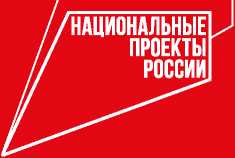 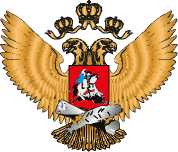 ТОЧКА РОСТАРуководство по проектированию и дизайну образовательного пространстваЦентр образования «Точка Роста» Федеральный проект «Современная школа» национального проекта «Образование»ФГАОУ ДПО«Академия Минпросвещения России»Центр информационно-аналитического и проектного сопровождения национальных проектовДля чего нужно это руководство?Данное руководство разработано в помощь участникам проекта «Точка Роста» для организации учебного пространства, подбора мебели, оборудования и материалов отделки помещений. В руководстве предложены идеи, которые позволяют переосмыслить подходы к благоустройству помещений школы в соответствии с современными требованиями и с учетом концепции обучающего пространства. Все приведенные рекомендации основаны на общепринятых удачных практиках в школьном дизайне.Если в учреждении не предполагается основательный ремонт, то можно воспользоваться отдельными рекомендациями — даже такие небольшие шаги, как изменение цвета стен или организация зоны отдыха, могут значительно улучшить интерьер.В руководстве рассматриваются только помещения, которые задействуются в центре образования «Точка Роста», но приведенные рекомендации и их базовые принципы применимы для всех помещений школы.Содержание01 БРЕНДИРОВАНИЕУчебные помещения	2Холл	7Дополнительные идеи брендирования стен учебных помещений	8Навигационная табличка	1102 ЗОНИРОВАНИЕКакие помещения включает центр образования «Точка Роста»?	14Основной сценарий размещения центра в уже сложившейся инфраструктуре школы	15Общие принципы зонирования	16Альтернативные варианты расстановки рабочих столов	17Физическая лаборатория. Вариант 1	18Физическая лаборатория. Вариант 2	19Химическая и биологическая лаборатория.Вариант 1	20Химическая и биологическая лаборатория.Вариант 2	21Технологическая лаборатория.Базовый сценарий. Вариант 1	22Технологическая лаборатория.Базовый сценарий. Вариант 2	23Технологическая лаборатория.Расширенный сценарий	24Дополнительные помещения	25Библиотека	26Рекреация	2703 МАТЕРИАЛЫСтены	30Полы	35Потолок	38Освещение	41Двери	42Плинтус	4404 ОСНАЩЕНИЕМебель	46Мебель. Фурнитура	52Орнаменты обивки	53Санитарная зона	54Шторы	55Аксессуары для хранения	 57Коммуникационное оснащение	58Растения	60Наглядные пособия	61Портреты 	 6305 НАВИГАЦИЯОбщие рекомендации	67Примеры	7001 БРЕНДИРОВАНИЕПомещения центра «Точка Роста» брендируются фирменными стилями: «Точка Роста», национальный проект «Образование», Министерство просвещения Российской Федерации. Основные необходимые элементы, которые следует разместить при организации образовательного пространства «Точка Роста», приведены в этом разделе.01Учебные помещения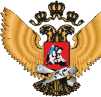 Внутри учебных помещений размещается один фирменный знак «Точка Роста» и одна информационная табличка (со знаком национального проекта «Образование» и гербом Министерства просвещения РФ). Достаточно разместить фир-Настенный фирменный знакТОЧКА tr РОСТАДля белых и светлых поверхностей стенменный знак и табличку в основных учебных помещениях (см. раздел «Зонирование»). Дополнительные помещения (рекреации, библиотеки) нет необходимости брендировать этими элементами.Табличка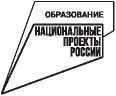 Помещение оборудовано при поддержке Министерства просвещения Российской Федерации в рамках реализации национального проекта «Образование»Технические характеристикиразмер:	200x400 ммматериал:	ПВХ (толщина 3-5 мм) с печатьюи защитной ламинацией крепления:	на скрытых дистанционныхдержателях или вплотную к стенеДля цветных стенТехнические характеристикиразмер:	длина 1200-1500 ммматериал:	вариант 1. ПВХ (толщина 5-20 мм ) с печатьюи защитной ламинациейвариант 2. Интерьерная наклейка или графикакрепления:	на скрытых дистанционных держателяхили вплотную к стенеУчебные помещения. Размещение фирменного знакаФирменный знак размещается на любой свободной стене после того, как благоустроено помещение, чтобы он не помешал размещению мебели и методического материала.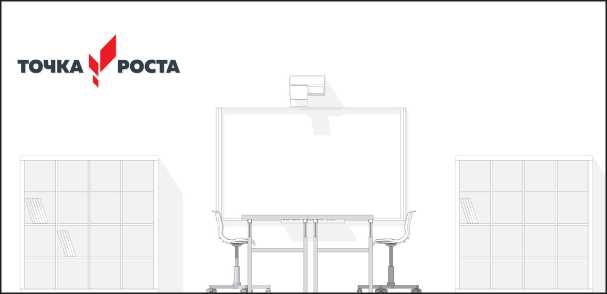 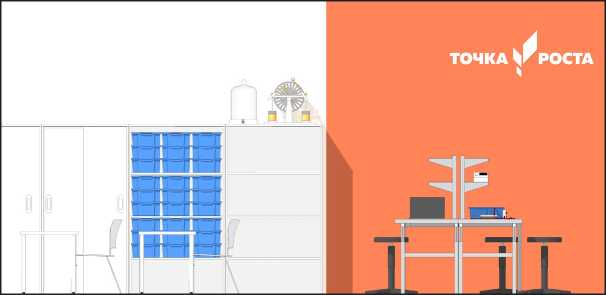 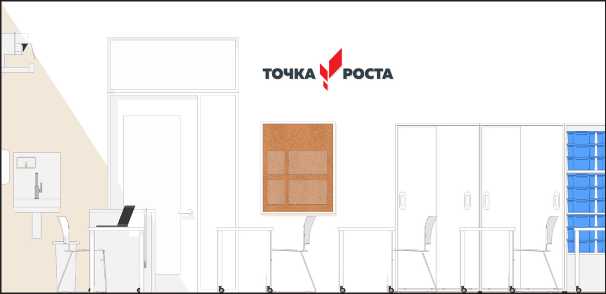 Учебные помещения. Недопустимые варианты размещения фирменного знака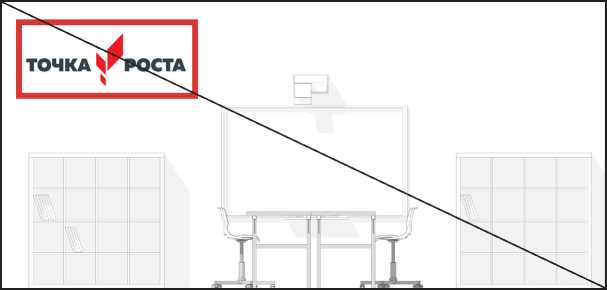 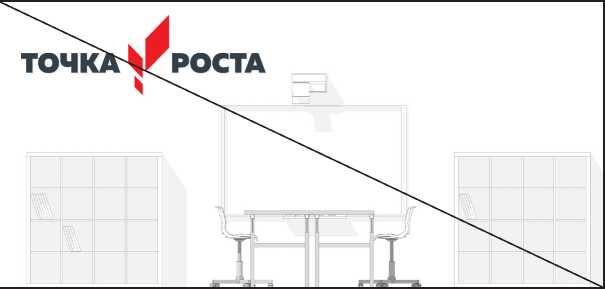 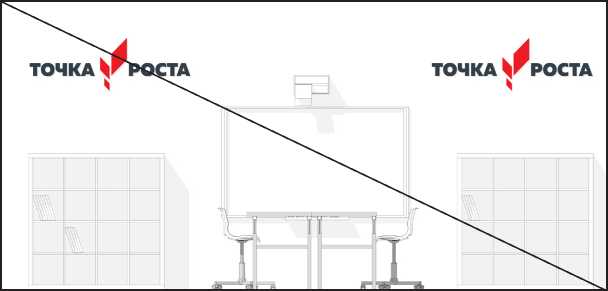 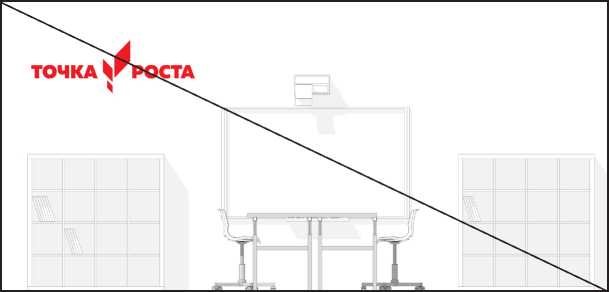 Использовать любые другие варианты компоновки и цветовых решений, кроме приведенных на с. 201	Учебные помещения. Недопустимые варианты размещениябрендирование фирменного знакаРазмещать над доской и по оси композицииНарушать пропорции элементов, графику, шрифты и допускать любые изменения логотипов (см. руководство по фирменному стилю)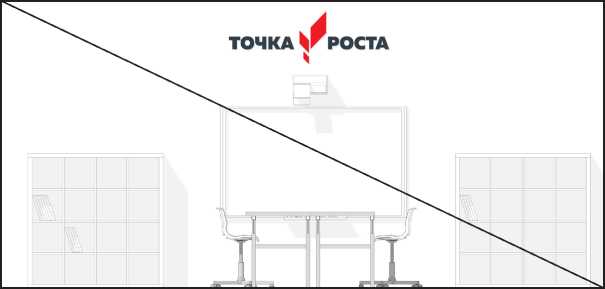 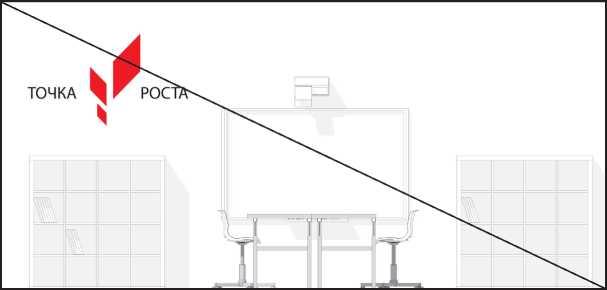 Учебные помещения. Размещение информационной табличкиТабличку лучше всего размещать рядом c информационными досками или входной дверью.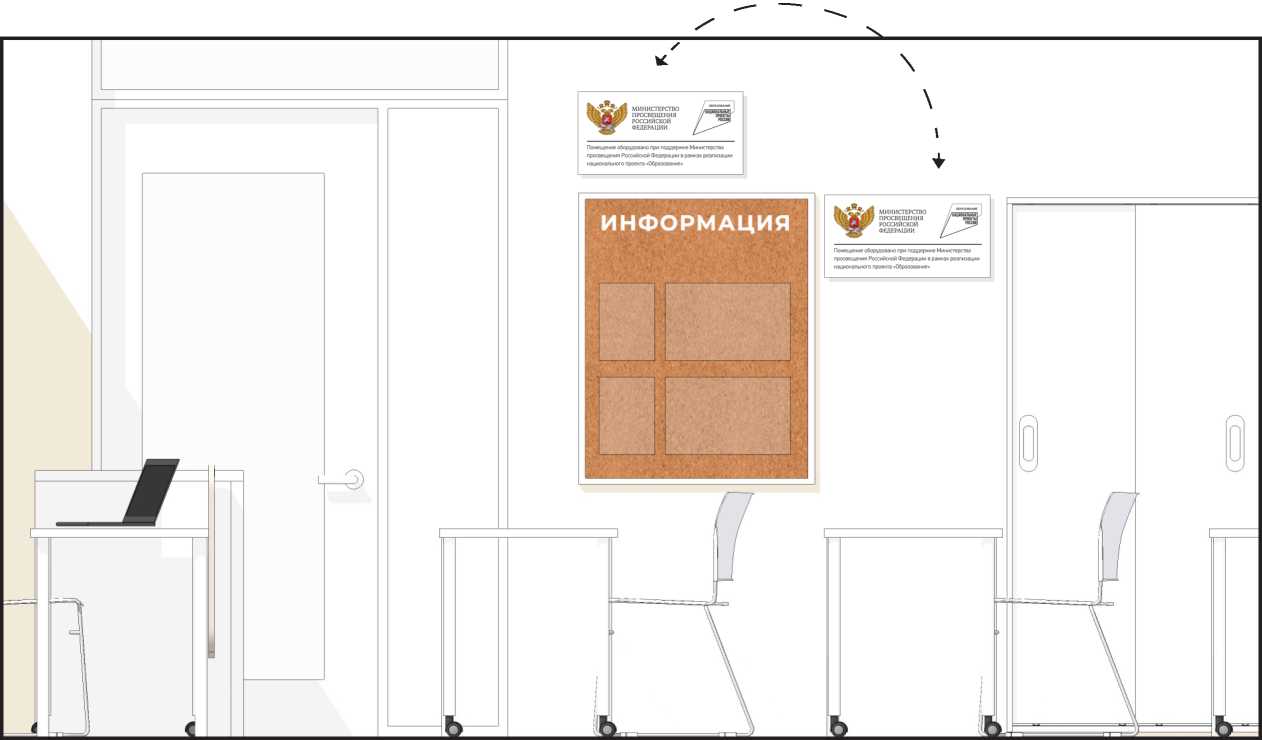 ХоллВ холле школы размещается брендированный информационный стенд. В ячейках может размещаться информация на усмотрение администрации школы о «Точке Роста» данной школы: описание, фотографии, расписание, мероприятия, объявления и пр.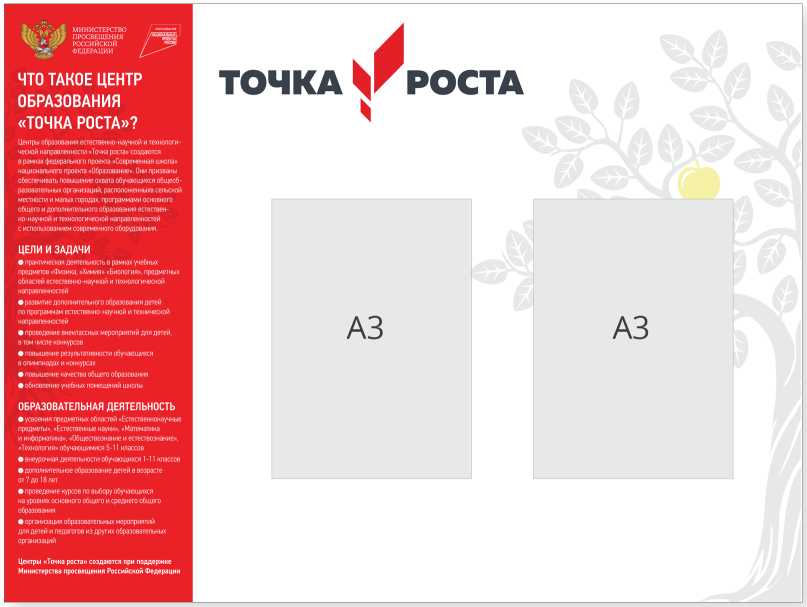 НВсегда используйте графические файлы из оригинальных макетов — не пытайтесь создавать их самостоятельно. Файлы выдает оператор проекта.0Информационный стенд может быть с ячейками других форматов (А4, А2). Готовые макеты выдает оператор проекта.Дополнительные идеи брендирования стен учебных помещенийДополнительно стены могут брендироваться стилеобразующим элементом Министерства просвещения РФ и/или знаком национального проекта «Образование» в виде графики. Графика может размещаться на любой свободной стене. Рисунок наносится с помощью настенной наклейки или выкраски по трафарету в один цвет. Если в помещении есть стеклянные перегородки, то брендировать можно их. Графику лучше размещать на разных стенах с основным фирменным знаком. Макеты следует брать только из оригинальных файлов оператора проекта. Элементы могут использоваться как совместно, так и по отдельности.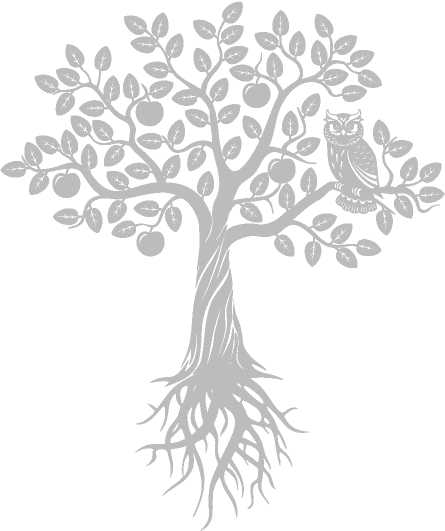 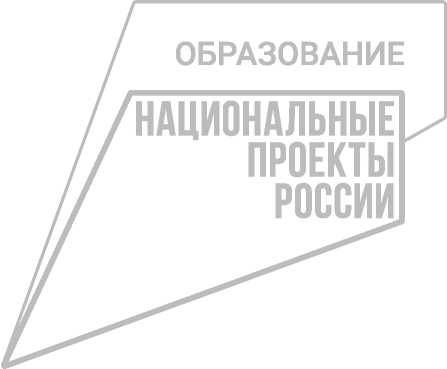 НВсегда используйте графические файлы из оригинальных макетов — не пытайтесь создавать их самостоятельно. Файлы выдает оператор проекта.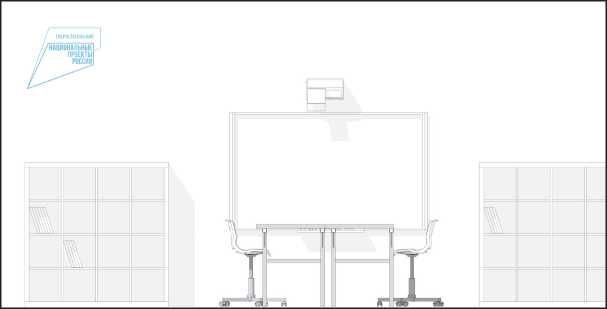 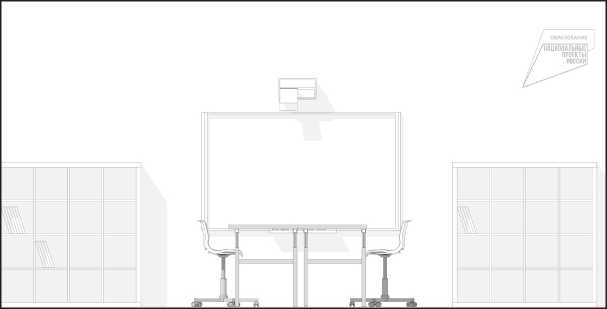 0Больше примеров применения брендированной графики можно посмотреть в разделе «02 ЗОНИРОВАНИЕ».Для белых или очень светлых стен. Знак НПО в фирменном голубом цвете (используется, только если он гармонично выглядит с другими цветами в интерьере). Если сомневаетесь, то лучше использовать знак в сером цветеДля белых или очень светлых стен. Знак НПО в светлом сером (серебристом) цвете или на тон темнее подложки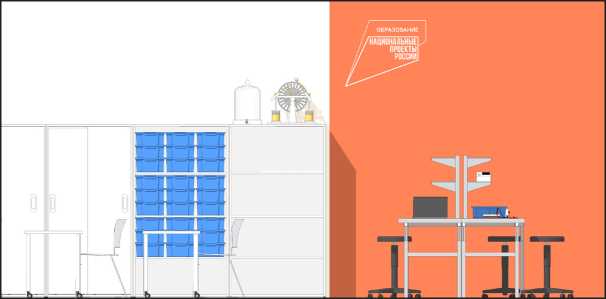 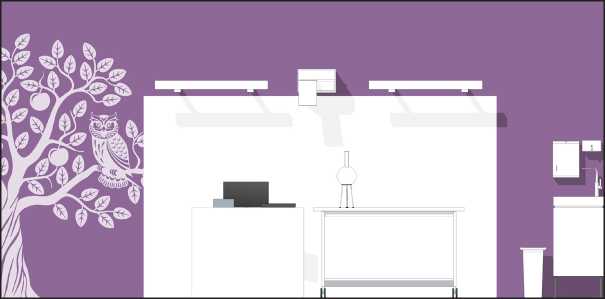 Для цветных стен. Знак НПО в белом цвете или на тон светлее подложкиДля цветных стен. Дерево в белом цвете или на тон светлее подложкиИдеи брендирования стен. Примеры использования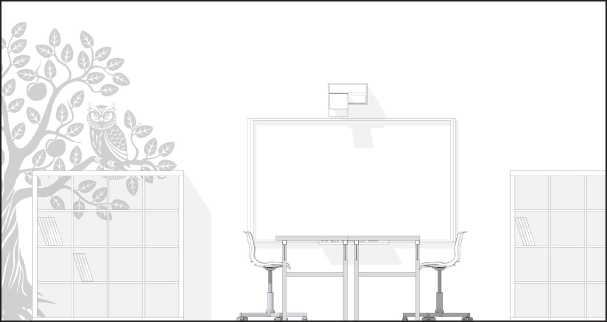 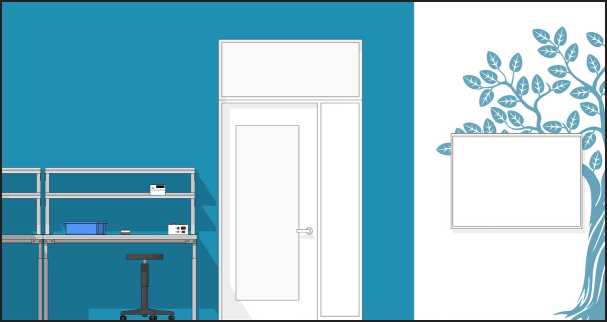 0Больше примеров применения брендированной графики можно посмотреть в разделе «02 ЗОНИРОВАНИЕ».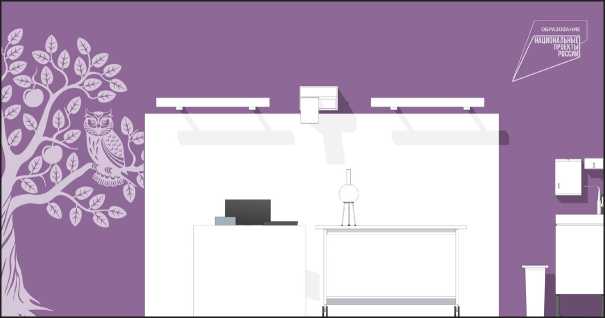 Совместное использование фирменных элементов НПО и Министерства просвещения. Элементы размещаются на разных стенах или на расстоянии. Для цветных стен элементы в белом цвете или на тон светлее подложки. Для белых и светлых стен элементы в сером цвете или на тон темнее подложкиПри входе в помещения центра «Точка Роста» размещается навигационная табличка с полноцветным фирменным знаком «Точка Роста» на белом фоне.0Готовые макеты табличек, логотипов для интерьеров выдаются оператором проекта.ТОЧКАРОСТАТехнические характеристикиразмер:	180x300 ммматериал:	ПВХ (толщина 3-5 мм) с печатьюи защитной ламинацией крепления:	на скрытых дистанционныхдержателях или вплотную к стенеНавигационная табличка. Примеры размещенияТабличку следует размещать, аккуратно выровняв с основной навигацией или расположив симметрично ей относительно входной двери. Основная навигация (название или нумерация помещений) выполняется в одной стилистике с существующей школьной навигацией. Если у школы есть возможность и необходимость обновить основную школьную навигацию, то примеры и рекомендации можно посмотреть в разделе «05 НАВИГАЦИЯ».105ЛАБОРАТОРИЯХимия Биология4 ЛАБОРАТОРИЯИНФОРМАЦИЯХимия Биология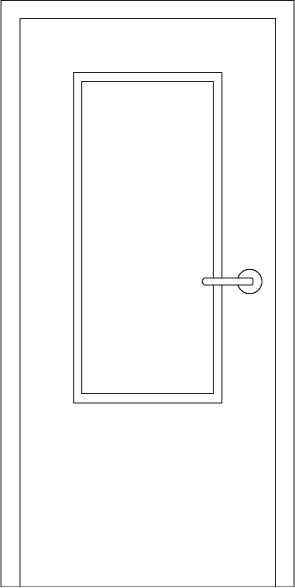 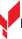 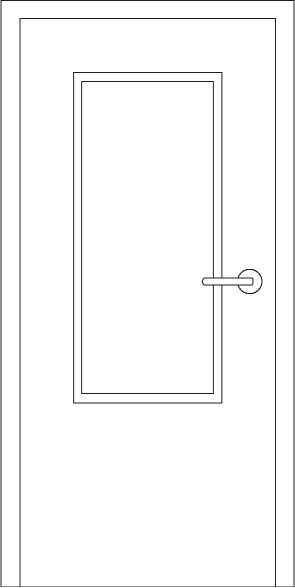 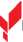 Навигационная табличка расположена симметрично относительно двери основной навигации помещенийНавигационная табличка выровнена по краю с основной навигацией. Табличка может располагаться под или над основной навигацией02 ЗОНИРОВАНИЕРаздел «02 ЗОНИРОВАНИЕ» — основополагающий, с него необходимо начинать планирование размещения центра «Точка Роста» в школе. В разделе рассмотрены общие концепции по количеству помещений, их оснащению и дизайну.Какие помещения включает центр образования «Точка Роста»?Центр «Точка Роста» — это многофункциональное образовательное пространство, максимально эффективно задействующее помещения школы для образовательной и сопутствующей деятельности в различных форматах: теоретическая и практическая работа в рамках основного и дополнительного образования, внеурочная деятельность, отдых. Центр ориентирован на развитие технологической и естественно-научной образовательной направленности и охватывает предметные области: математику, информатику, технологию, физику, биологию, химию.При организации центра основная задача и идеология мероприятия — обеспечить возможность полноценного практического и проектного обучения. Для этого предлагается организовать лаборатории: технологическую, физическую, биологическую, химическую. При нехватке площадей в школе допускается совмещение лабораторий (например, биологическая и химическая). Также рекомендуется задействовать библиотеки и рекреации для самостоятельной работы, занятий в неформальной обстановке и отдыха.Помещения оснащаются под определенный образовательный процесс и практическую работу и могут не привязываться к конкретному предмету, что позволит эффективно использовать ресурсы школы и гибко составлять сетку расписания. Также это способствует междисциплинарной работе и исследованиям.В руководстве приведены наиболее оптимальные примеры организации лабораторий на базе уже существующих учебных кабинетов. Все примеры являются рекомендациями, а не требованиями. Габариты помещений, количество учебных мест, оборудование на схемах могут не совпадать с вашими — применяйте подходящие идеи исходя из своей ситуации. Каждый центр «Точка Роста» уникальный и должен быть организован в первую очередь самой администрацией школы с соблюдением основную идеологии проекта в зависимости от условий и специфики образовательной деятельности.0вернуться к содержаниюОсновной сценарий размещения центра в уже сложившейся инфраструктуре школы0Если в приведенных рекомендациях отсутствует решение для вашей школы, можно обратиться за консультацией к федеральному оператору проекта.ТОЧКАРОСТА0вернуться к содержаниюОбщие принципы зонированияКаждый подход к обучению индивидуален, и обстановка в классах в первую очередь должна быть организована самими учениками и учителем так, как им комфортно. Но можновыделить несколько основных принципов зони рования, которые соответствуют современным подходам к обучению.1 Мульти. J _		функциональностьМультифункциональность пространства подразумевает организацию образовательных пространств с возможностью проведения в них занятий по разным дисциплинам и в разных форматах.3 Стена как зона для коммуникацииМаркерные, грифельные, фетровые или пробковые поверхности на стенах создают коммуникационные зоны, где можно прикрепить свои рисунки, зарисовать идеи, написать сообщения или объявления.2 Практические зоныНа базе помещений должно быть полноценное оснащение (лабораторные столы, верстаки) для практических работ.4 Зоны отдыхаЗоны отдыха — необходимый элемент современной образовательной среды. Они могут быть в учебных помещениях, рекреациях.0вернуться к содержаниюАльтернативные варианты расстановки рабочих столовНе следует ограничиваться фронтальной расстановкой рабочих столов. На базе центра реализуются современные программы с разным форматом занятий (в группах, проектные работы, дополнительное образование), для которых лучше подойдут альтернативные способы расстановки рабочих столов. Ниже некоторые примеры вариантов расстановки.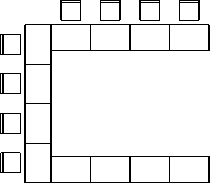 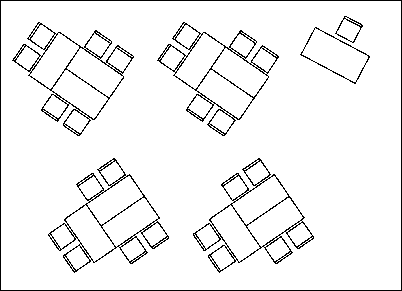 0Согласно современным тенденциям образования формат с линейным потоком информации сменяется живым пространством обучения с различными схемами расстановки учебных столов.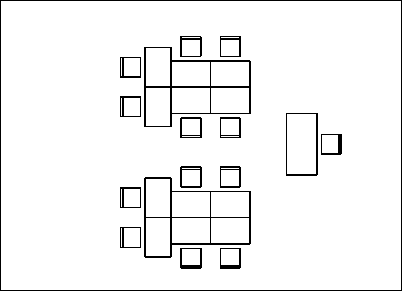 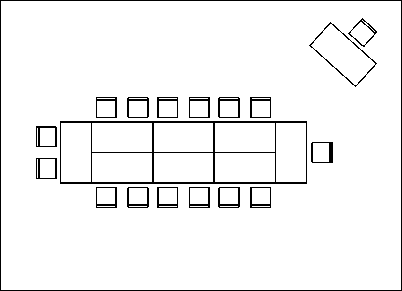 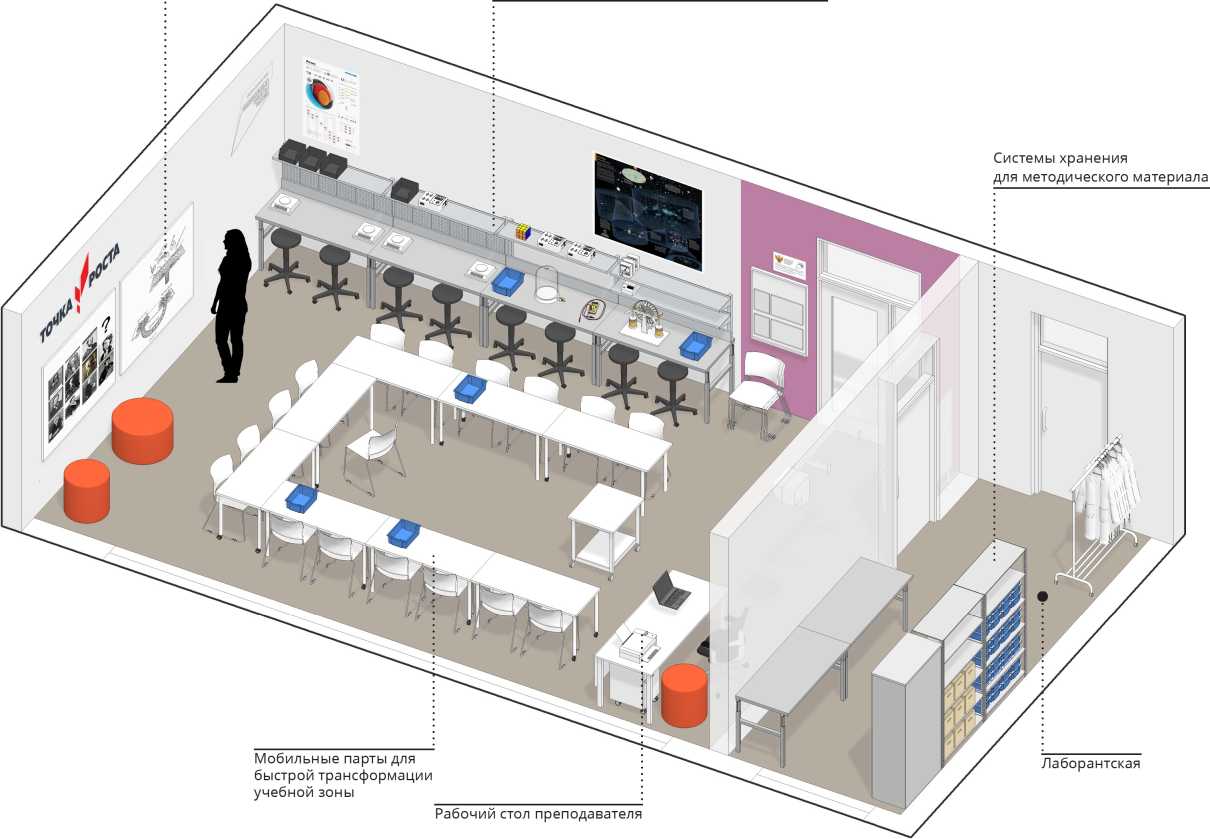 I*Лаборатория ориентирована на обучение: физике, математике, проведение занятий в рамках дополнительного образования по смежным областям и внеурочной деятельности. Проще всего организовать такую лабораторию на базе уже существующих кабинетов физики и/ или математики.ЯДанная картинка является общей концепцией с идеями для реализации. Представленное оборудование и комплектация могут отличаться от ваших.вернуться к содержаниюФП «Современная школа» НП «Образование» / Руководство по дизайну образовательного пространства центра «Точка Роста»1802Физическая лаборатория. Вариант 2WЛаборатория ориентирована на обучение: физике, математике, проведение занятий в рамках дополнительного образования по смежным областям и внеурочной деятельности. Проще всего организовать такую лабораторию на базе уже существующих кабинетов физики и/ или математики.#Данная картинка является общей концепцией с идеями для реализации. Представленное оборудование и комплектация могут отличаться от ваших.Системы хранения для методического материалаОткрытые стеллажи для демонстрационного материалаМагнитно-грифельная поверхность для крепления методического материала и записейЛаборантскаяРабочий стол преподавателяМобильные парты для быстрой трансформации учебной зоныВерстаки для точных лабораторных работвернуться к содержаниюФП «Современная школа» НП «Образование» / Руководство по дизайну образовательного пространства центра «Точка Роста»19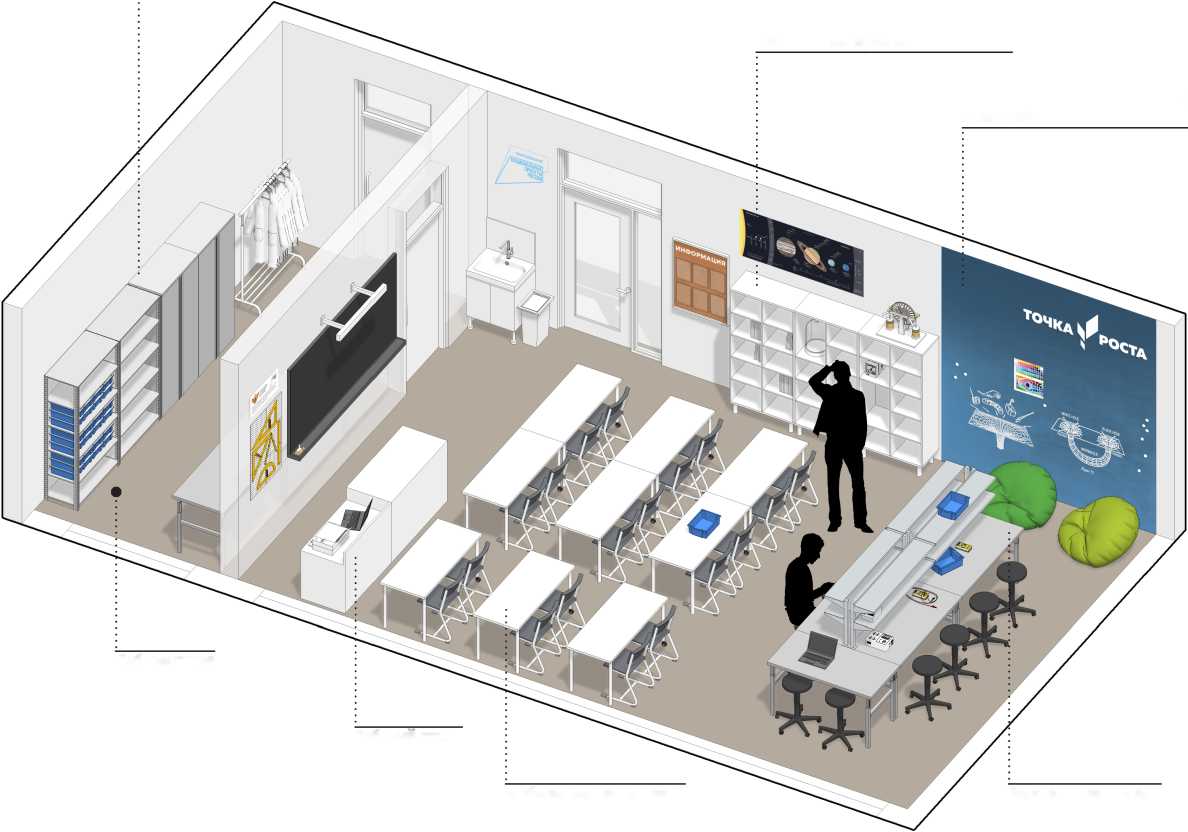 Химическая и биологическая лаборатория. Вариант 1I*Лаборатория ориентирована на обучение химии, биологии, проведение занятий в рамках дополнительного образования по смежным областям и внеурочной деятельности. Проще всего организовать такую лабораторию на базе уже существующих кабинетов химии и/или биологии.ЯДанная картинка является общей концепцией с идеями для реализации. Представленное оборудование и комплектация могут отличаться от ваших.Вытяжной шкаф с мойкойСтеллажи для демонстрационноговернуться к содержаниюМагнитно-маркерная поверхность вместо классической доскиРабочий стол преподавателяДемонстрационный столМобильные парты для быстрой трансформации учебной зоныЛабораторные столы с мойками для практической работыматериалаМагнитно-маркерная поверхность для крепления методического материала и записейЛабораторная мойка со стеллажом для сушки посудыСистемы хранения реактивов, лаборат посуды, методичео материалаЛаборантскаяСтолы для оборудованияФП «Современная школа» НП «Образование» / Руководство по дизайну образовательного пространства центра «Точка Роста»20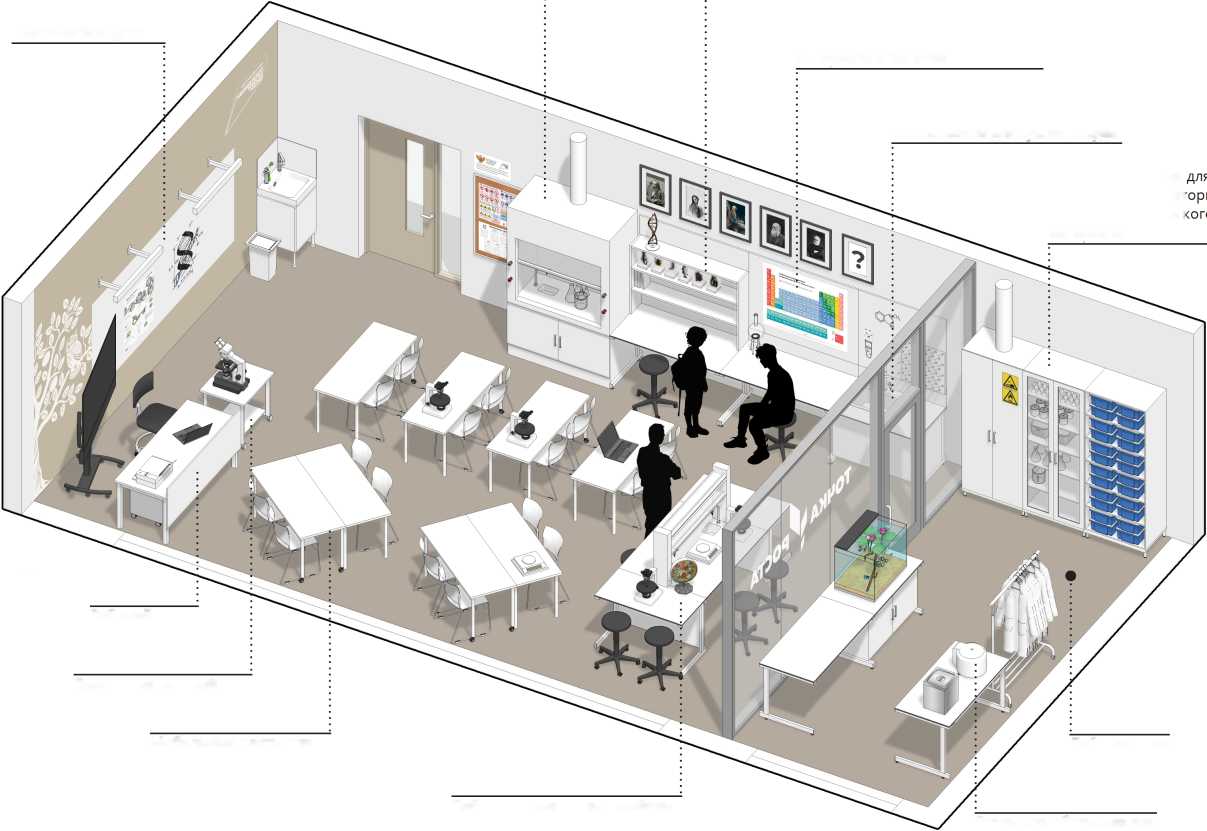 Химическая и биологическая лаборатория. Вариант 2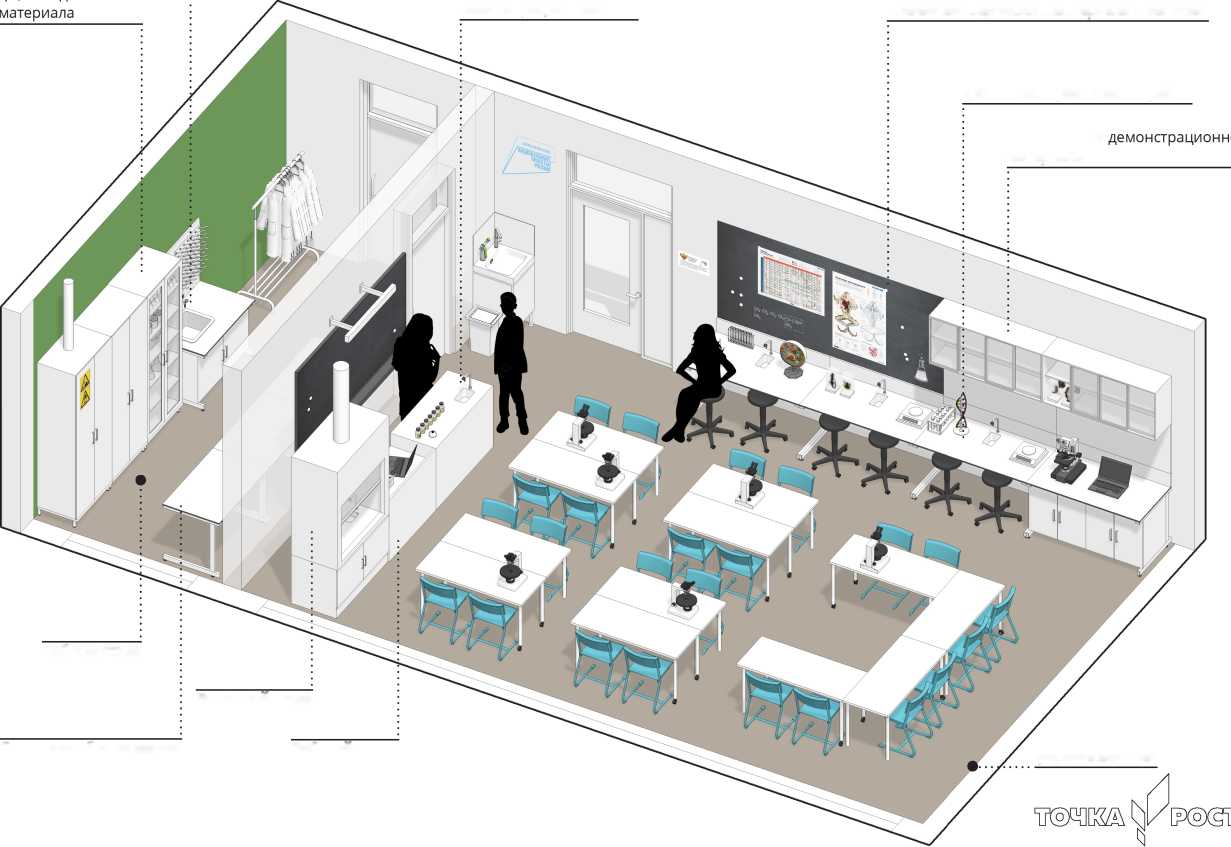 1*Лаборатория ориентирована на обучение химии, биологии, проведение занятий в рамках дополнительного образования по смежным областям и внеурочной деятельности. Проще всего организовать такую лабораторию на базе уже существующих кабинетов химии и/или биологии.0Данная картинка является общей концепцией с идеями для реализации. Представленное оборудование и комплектация могут отличаться от ваших.tfвернуться к содержаниюТехнологическая лаборатория. Базовый сценарий. Вариант 1НЛаборатория ориентирована на обучение технологии, информатике, робототехнике, проведение занятий в рамках дополнительного образования по смежным областям и внеурочной деятельности. Проще всего организовать такую лабораторию на базе уже существующего кабинета информатики. Планировка в данном примере будет уместна, если в школе уже оснащен стационарными ПК класс информатики.*Данная картинка является общей концепцией с идеями для реализации. Представленное оборудование и комплектация могут отличаться от ваших.Магнитно-грифельная поверхность для крепления методического материала и записейОткрытые и закрытые стеллажидля методического материалавернуться к содержаниюПолки с торцом для полигонов для роботовИспытательный стол для роботовЗона программированияСтолы теории, сборки роботовЗона программированияСистемы хранения для робототехнических наборовРабочий стол преподавателяФП «Современная школа» НП «Образование» / Руководство по дизайну образовательного пространства центра «Точка Роста»22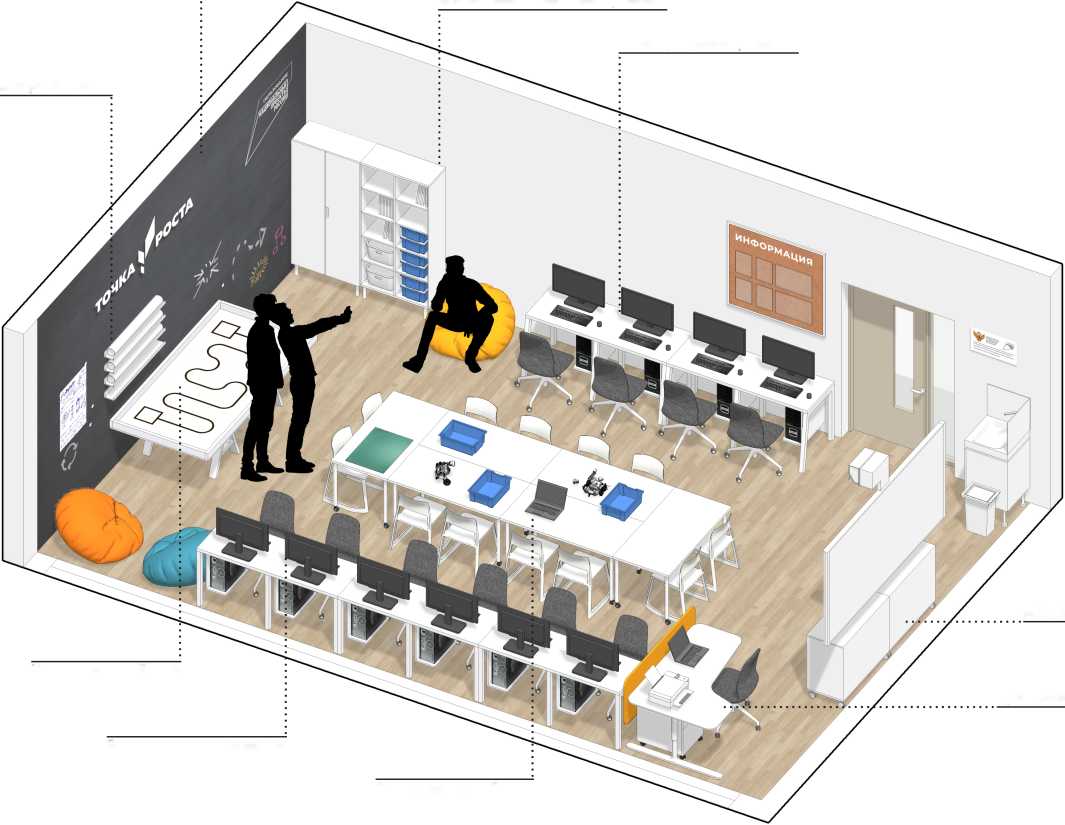 Технологическая лаборатория. Базовый сценарий. Вариант 2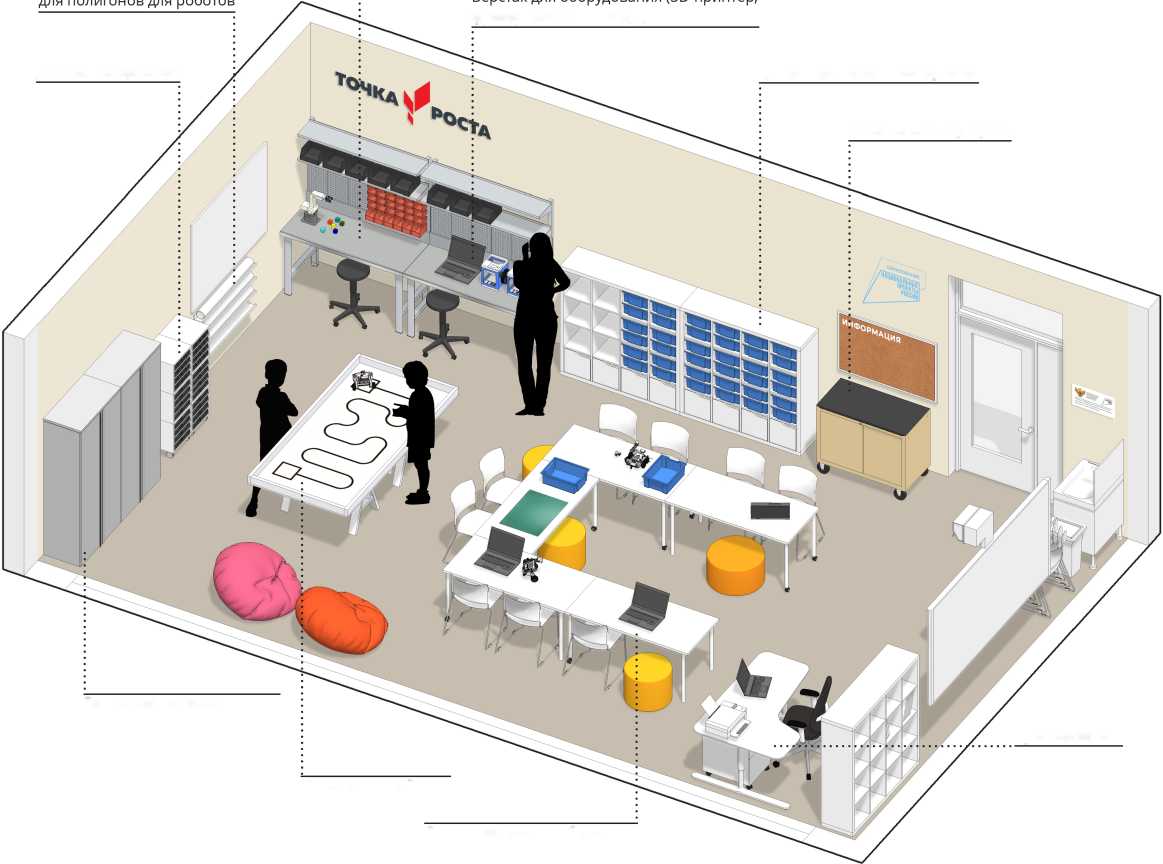 I*Лаборатория ориентирована на обучение технологии, информатике, робототехнике, проведение занятий в рамках дополнительного образования по смежным областям и внеурочной деятельности. Проще всего организовать такую лабораторию на базе уже существующих кабинета информатики и/или технологии.•Данная картинка является общей концепцией с идеями для реализации. Представленное оборудование и комплектация могут отличаться от ваших.вернуться к содержаниюФП «Современная школа» НП «Образование» / Руководство по дизайну образовательного пространства центра «Точка Роста»2302Технологическая лаборатория. Расширенный сценарийI*Лаборатория ориентирована на обучение технологии, информатике, робототехнике, проведение занятий в рамках дополнительного образования по смежным областям и внеурочной деятельности. Проще всего организовать такую лабораторию на базе уже существующих кабинета информатики и/или технологии.*Данная картинка является общей концепцией с идеями для реализации. Представленное оборудование и комплектация могут отличаться от ваших.Системы хранения для методического и расходного материалаВерстак для точных работ и пайкиВерстак для оборудования (BD-принтер,станок и др.Тележка для ноутбуковПолки с торцом для полигонов для роботовИспытательный стол для роботовСистемы для робо наборовПодсобное помещение для хранения и оборудования с вентиляцией (лазерный гравер и др.)Верстаки для работы с ручным и электроинструментомСборочный проектный столЗона теории, сборки роботов,Рабочийстол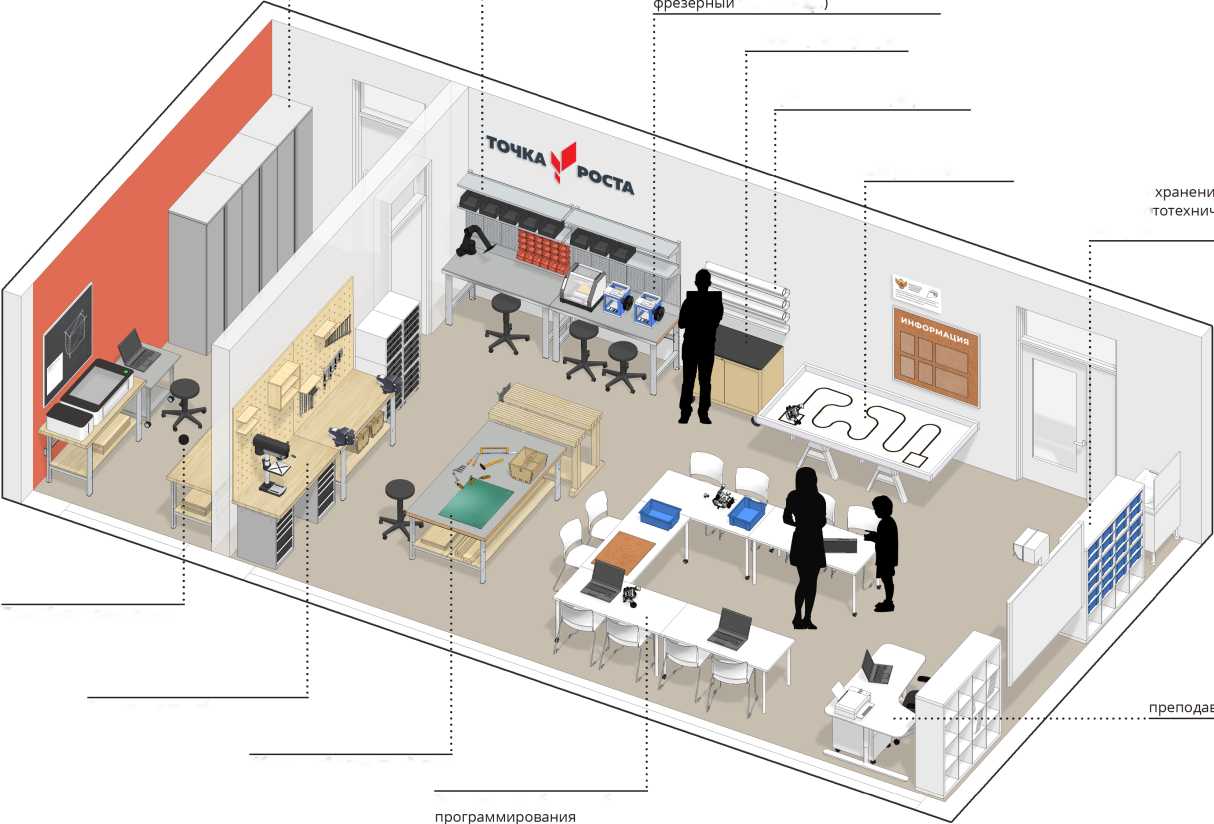 Дополнительные помещенияВ функциональные зоны центра «Точка Роста» рекомендуется включать рекреации, коридоры, библиотеки. Их можно превратить в пространства, которые помогут ученикам и преподавателям отдыхать от уроков и переключаться с одного вида деятельности на другой. Обычная ситуация в школах — это длинные коридоры и пустующие зоны отдыха, в которых в лучшем случае стоят лавки или диваны. Современные представления о комфортной рекреации шире. Например, их можно оформлять как мини-библиотеки, лектории, игровые площадки, коворкинги. Стены рекреаций и коридоров хорошо подходят для демонстрации ученических работ, коммуникации между учениками с помощью объявлений. Для этого рекомендуется использовать магнитные, пробковые, фетровые, грифельные и маркерные поверхности.Библиотеку рекомендуется делать общедоступным пространством наравне с рекреациями. Рассматривать библиотеку следует как пространство для индивидуального образования (навыки самостоятельного поиска информации — одни из базовых, а библиотека — место, где эти навыки можно развивать на территории школы). Если в классах дети направляются в большей или меньшей степени преподавателем, то в библиотеке должна быть создана среда, в которой ребенок сможет и захочет самостоятельно выбрать, что и когда ему читать, ненавязчиво овладевая навыками самостоятельной работы с информацией.Что можно предпринять для трансформации библиотеки в современное общественное пространство?Оснастить мягкой мебельюКниги разместить на открытых стеллажах с возможностью брать их самостоятельноОрганизовать зоны коворкинга* и лекторияЕсли позволяет конструкция здания, то перегородку с коридором можно частично заменить на стеклянную или сделать в ней окнаРозетки и интернет сделать легкодоступными* Здесь имеется в виду организация группового и индивидуального досуга с использованием разнообразной мебели. В примерах показаны варианты реализации таких зон.Помещения общего пользования. Библиотека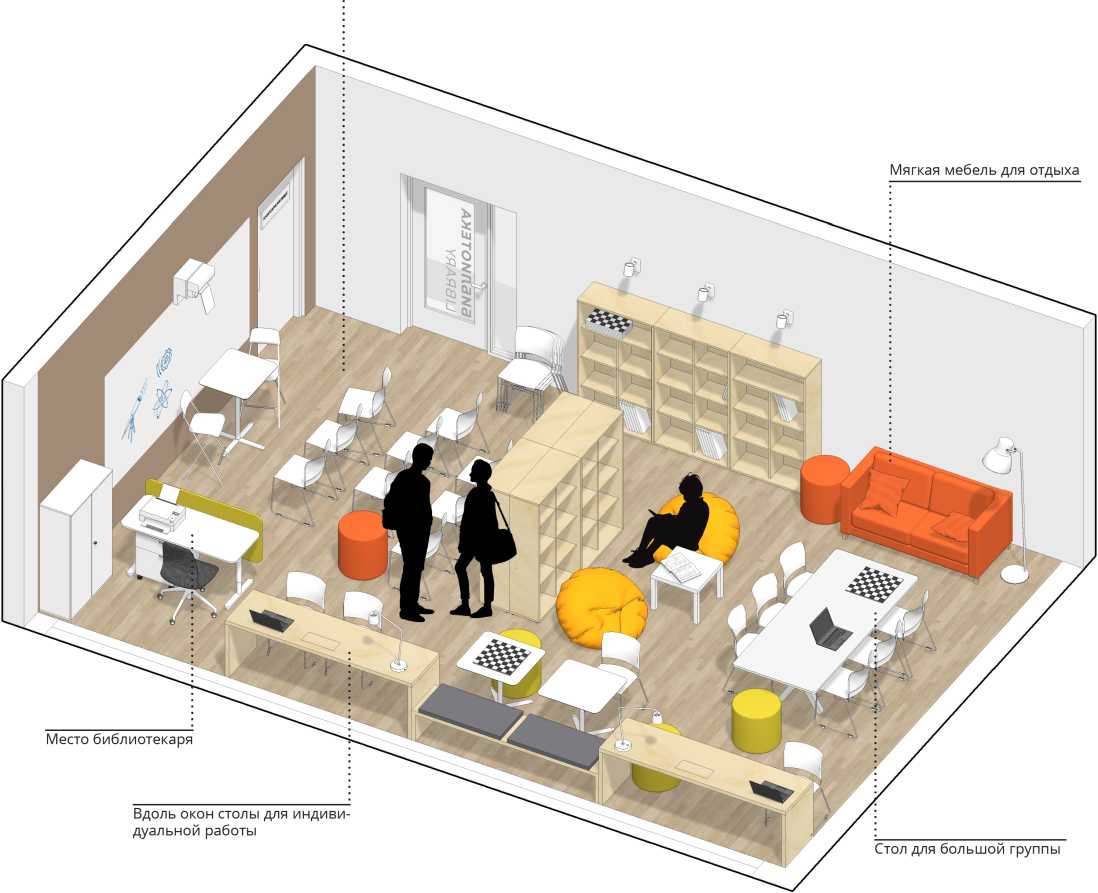 *Данная картинка является общей концепцией с идеями для вдохновения. Представленное оборудование и комплектация могут отличаться от ваших. Следует адаптировать планировку под свою ситуацию, учитывая общие принципы благоустройства.вернуться к содержаниюФП «Современная школа» НП «Образование» / Руководство по дизайну образовательного пространства центра «Точка Роста»26Помещения общего пользования. Рекреация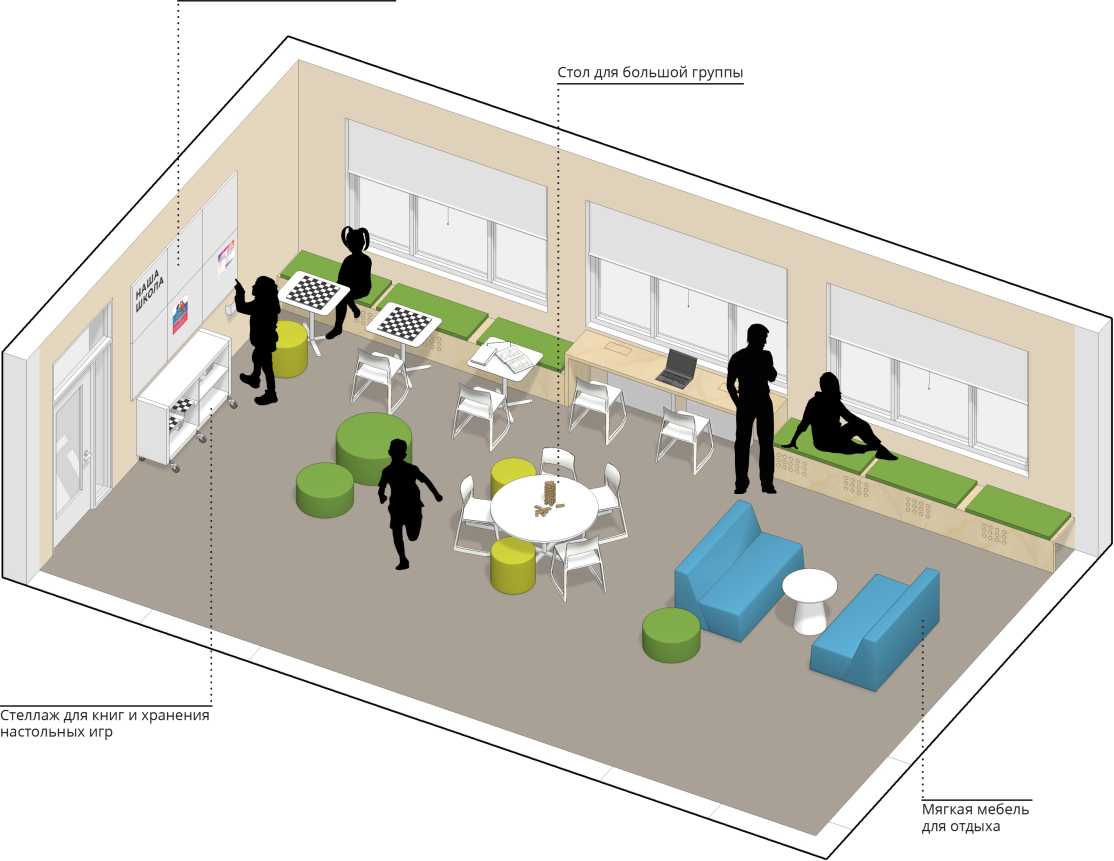 *Данная картинка является общей концепцией с идеями для вдохновения. Представленное оборудование и комплектация могут отличаться от ваших. Следует адаптировать планировку под свою ситуацию, учитывая общие принципы благоустройства.Помещения общего пользования. Рекреация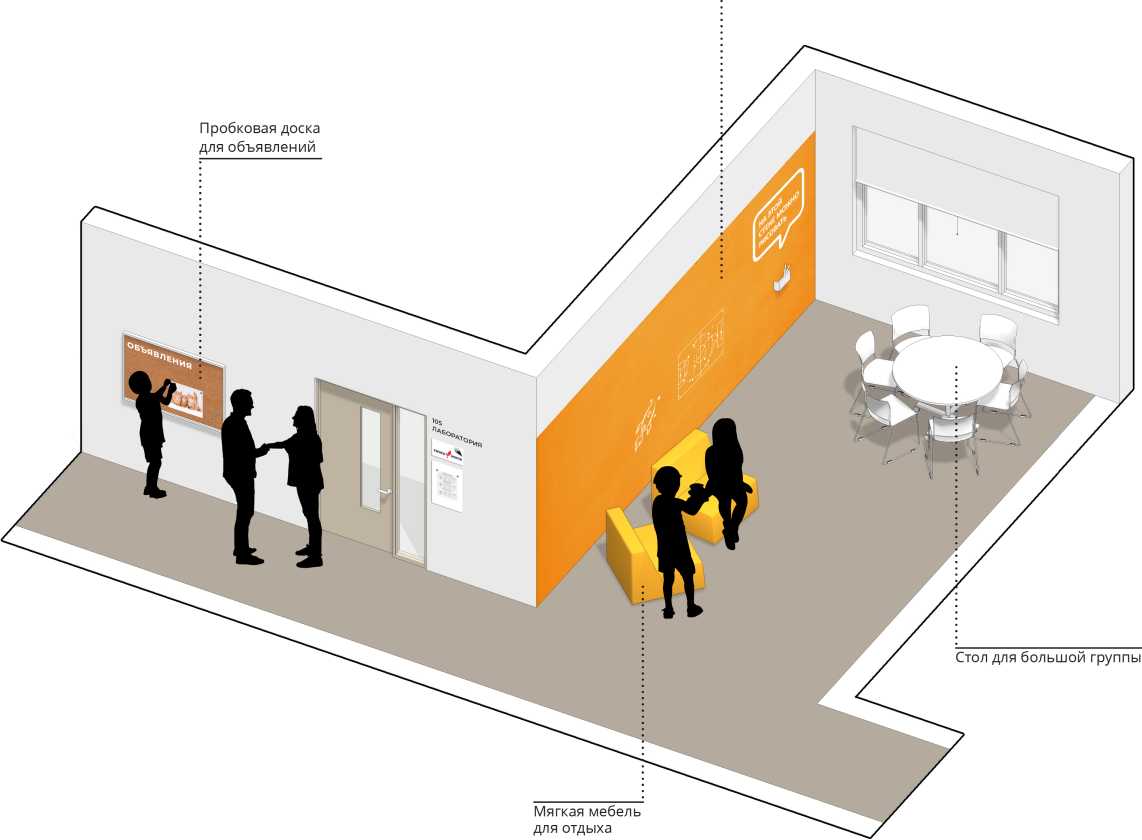 >Данная картинка является общей концепцией с идеями для вдохновения. Представленное оборудование и комплектация могут отличаться от ваших. Следует адаптировать планировку под свою ситуацию, учитывая общие принципы благоустройства.03МАТЕРИАЛЫДанный раздел поможет определиться с материалами отделки помещений и их дизайном в зависимости от разных ситуаций, бюджета и масштаба ремонта. Если в учреждении не предполагается основательный ремонт, то можно воспользоваться отдельными рекомендациями.СтеныНа стенах следует выдерживать минималистичный декор, не должно быть информационного шума. Выделение цветом, графика должны быть функциональными. Например, цветом выделяются зоны, поверхности для рисования. Простой и эффектный прием декорирования — выделить цветом одну стену или конструктивные элементы (балки, колонны). Основной цвет стен следует использовать светлый (цвета приведены далее на слайдах). Отдельные участки стен можно красить магнитно-маркерными или магнитно-грифельными красками (грифельные и маркерные краски можно колеровать в любые цвета).Не следует декорировать стены фотообоями со стоковыми изображениями, конструкциями из гипсокартона и пластика и другим нефункциональным декором.Колеровка краскиЦветную краску обязательно следует колеровать механическим способом на специальном оборудовании по международным кодовым палитрам, используя качественные пигменты. Рекомендуемые цвета приведены далее на слайдах в международной системе цвета RAL. Не следует пытаться самостоятельно заколеровать белую краску с помощью пигментов. При невозможности использовать колеровочные машины лучше оставить помещение в нейтральном белом или светлом цвете. В таком случае можно делать цветовые акценты при помощи мебели.Стены. Основный цветнЦвет на экране сильно отличается от реального. Подбирать цвета необходимо только по бумажным цветовым каталогам.Цвета приведены в международной цветовой системе RAL.0Краску нужно колеровать механическим способом на профессиональном оборудовании в соответствии с международной цветовой системой RAL или аналогами. Не следует самостоятельно пытаться колеровать белую краску с помощью пигментов.Для основного цвета стен рекомендуется использовать один из представленных оттенков белого. Такие цвета как сочетаются с яркими акцентами на стенах и мебели, так и хорошо выглядят в нейтральном интерьере.RAL 9010 чистый белыйRAL 9003 сигнально-белыйRAL 9016 транспортный белыйRAL 9001 кремово-белыйRAL 1013 жемчужно-белый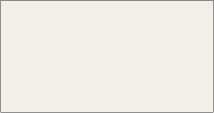 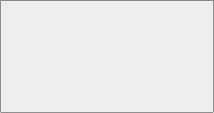 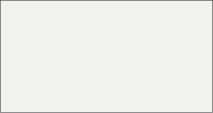 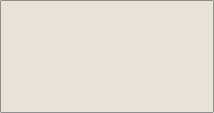 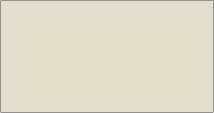 Стены. Акцентный цветНЦвет на экране сильно отличается от реального. Подбирать цвета необходимо только по бумажным цветовым каталогам.Цвета приведены в международной цветовой системе RAL.0Краску нужно колеровать механическим способом на профессиональном оборудовании в соответствии с международной цветовой системой RAL или аналогами. Не следует самостоятельно пытаться колеровать белую краску с помощью пигментов.Акцентный цвет может использоваться как вспомогательный к основному: для добавления яркости в интерьере, зонирования, навигации. Нижеприведены как примеры удачные популярные цвета. Применяйте и другие оттенки, если это оправдано общим дизайном.RAL 1023 транспортно-желтыйRAL1037 солнечно-желтыйRAL1003 сигнальный желтыйRAL 2002 алыйRAL 2003 пастельно-оранжевыйRAL 2011насыщенно-оранжевыйRAL 2001красно-оранжевыйRAL 5015 небесно-синийRAL 4001 красно-сиреневыйRAL 4008 сигнальный фиолетовыйRAL 5007бриллиантово-синийRAL 5012 голубойRAL 6017 майский зеленыйRAL 1019 серо-бежевыйRAL 7044 серый шелкRAL 6010 травяной зеленыйRAL 9011 графитовый черный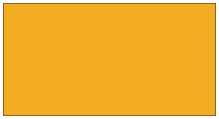 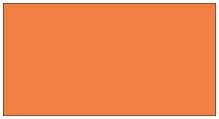 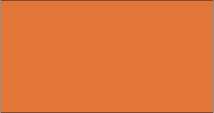 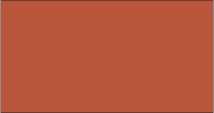 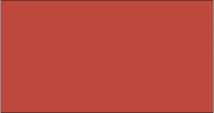 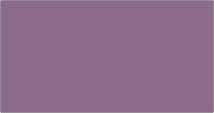 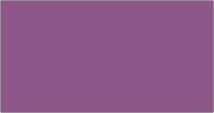 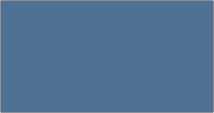 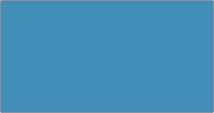 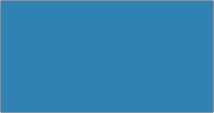 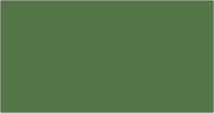 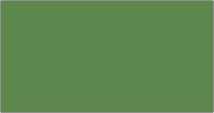 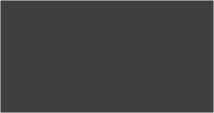 Стены. Хорошие решения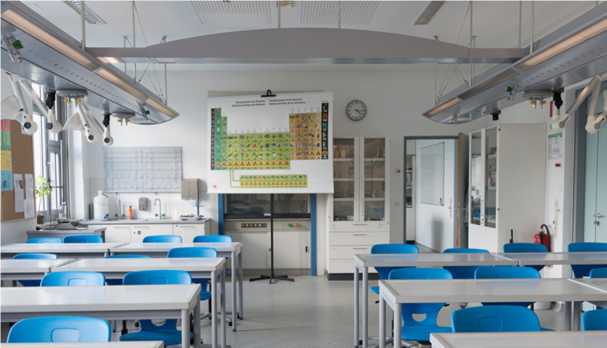 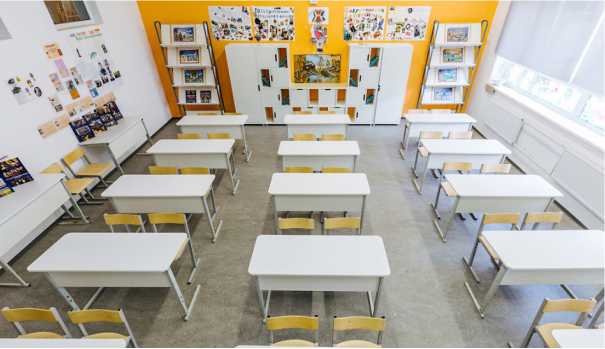 ХорошоВыделение одной стены (части стены, колонны) в яркий цвет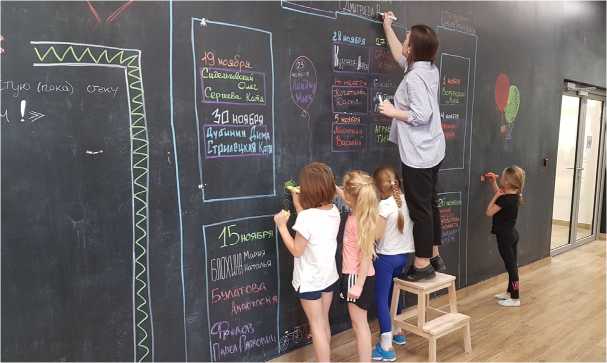 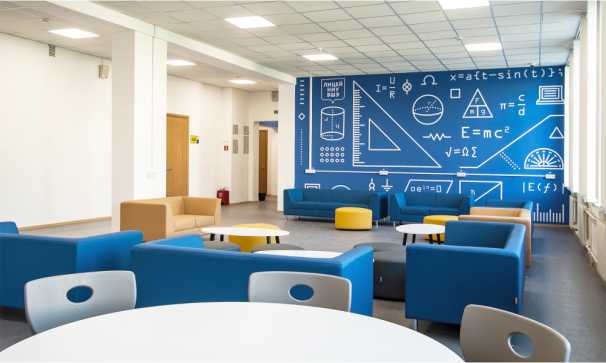 ХорошоГрифельные стены. Также они могут быть магнитно-грифельными и любых цветовХорошоПростая лаконичная графика. Также это могут быть полезные надписи и цитаты, навигационная графикаСтены. Примеры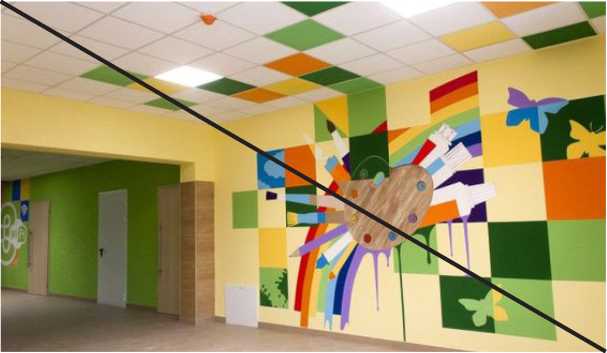 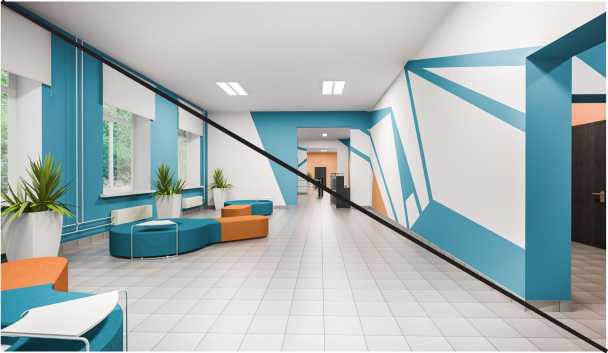 ПлохоСлишком яркая графика и надписи без смысла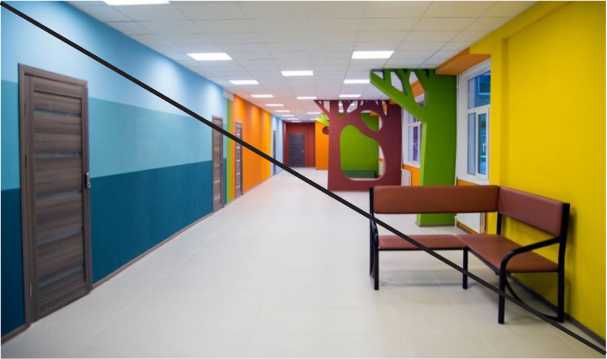 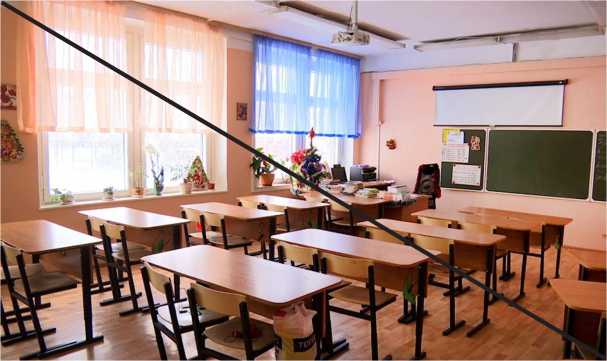 Плохо1. Гипсокартонные конструкции-пристройки к основным стенам: арки, полки, деревья и пр. 2. Слишком яркие цвета стенПлохоИспользовать в качестве основного цвета насыщенные оттенки пастельных цветовПолыВ учебных помещениях лучше всего применять коммерческий линолеум, полированные бетонные полы или полы с полимерным покрытием. Эти износостойкие и бесшовные материалы идеально подходят для учебных лабораторий, а также для всех пространств школы. Универсально выглядит покрытие серого цвета (любых оттенков), но другие цвета подойдут, если это обосновано общим дизайном. Также можно выделять цветом отдельные зоны. Для реализации этой идеи хорошо подойдут все вышеперечисленные материалы, которые позволяют легко и красиво стыковать два цвета без швов. Бетонные полы легко и недорого красить в любые цвета, наносить графику и навигацию.Не рекомендуется использовать керамогранитную плитку и ламинат. Как правило, данные покрытия хорошего качества и вида бывают только в высоком ценовом сегменте. К тому же использование керамогранитной плитки в общественных зданиях оправдано только при укладке без швов. Затирка швов плитки в помещениях с высокой проходимостью быстро пачкается, наполняется влагой и откалывается. Швы требуют постоянной очистки от грязи и смены затирки. Таким образом, даже новая плитка выглядит неопрятно из-за грязных швов.Укладка без шва — это достаточно кропотливый, сложный процесс. Поэтому лучше использовать рекомендуемые бесшовные материалы.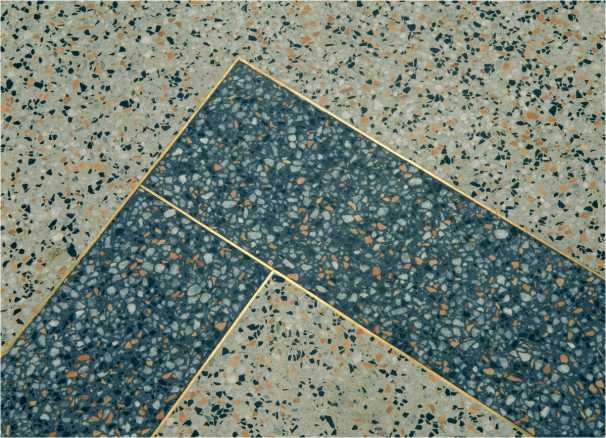 9В общественных зданиях, построенных до 1990 года, часто применялся наливной бетонный пол с мраморной крошкой. Если в вашей школе сохранились такие полы, не спешите их менять. Это хорошее покрытие, которое может прослужить еще много лет. Привести в порядок потерявшие должный вид старые бетонные полы можно легко с помощью шлифовки и полировки.Полы. Примеры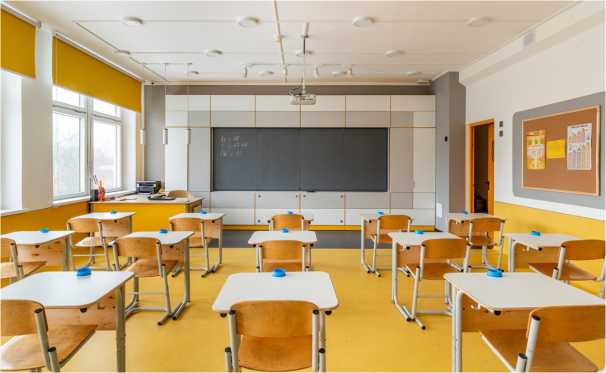 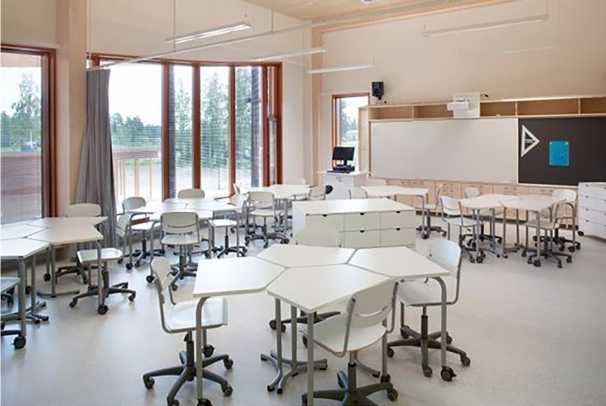 ХорошоОднотонное полимерное покрытиеХорошоОднотонный коммерческий линолеум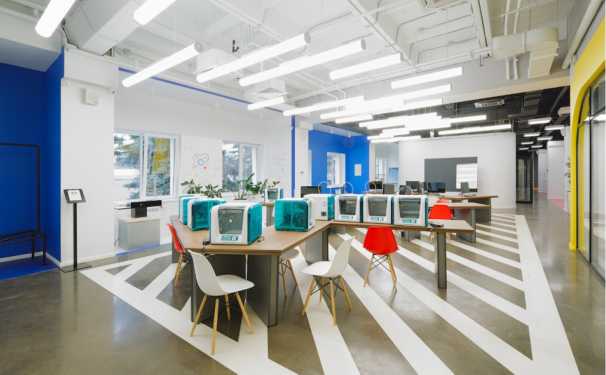 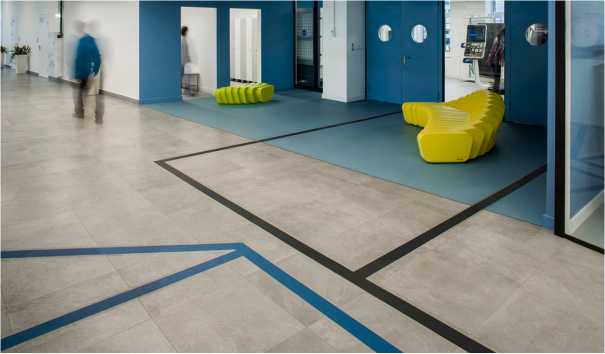 ХорошоКачественная керамогранитная плитка крупного формата с укладкой без швоввернуться к содержаниюФП «Современная школа» НП «Образование» / Руководство по дизайну образовательного пространства центра «Точка Роста»36Полы. ПримерыПлохоЦветные вставки из плиткиПлохоКерамогранитная плитка с крупными швамиПлохоУзорные стыки из разных материаловПлохоЛинолеум под дерево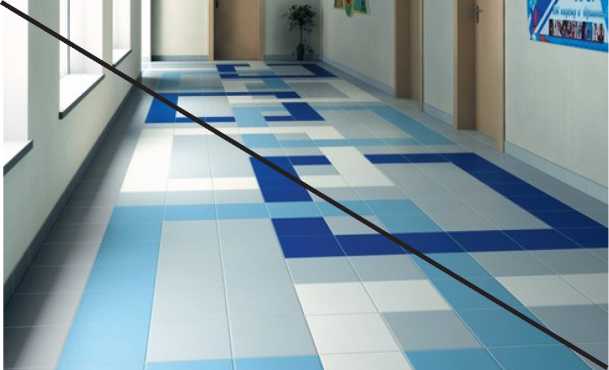 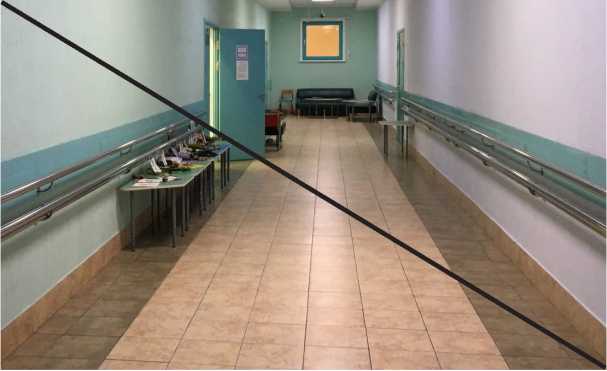 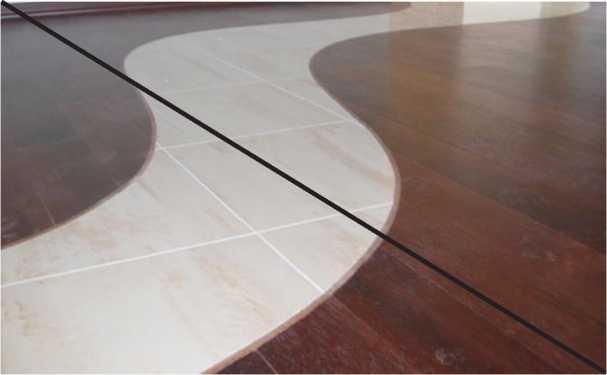 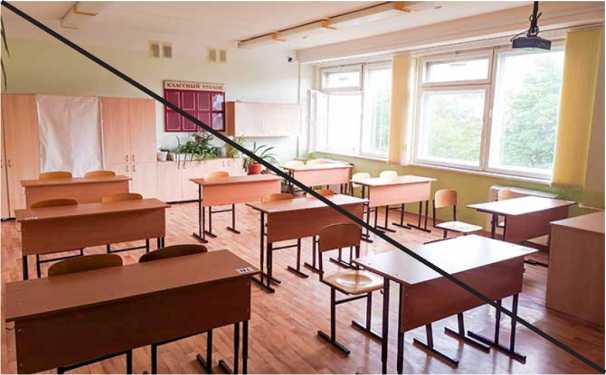 Рекомендуется использовать простой окрашенный потолок, подвесной плиточный потолок со скрытыми направляющими, подвесной гипсокартонный потолок. Не следует использовать натяжные потолки, многоуровневые гипсокартонные потолки, плиточные потолки с открытыми направляющими. Лучше всего выглядят однотонные потолки. Если в здании нет инженерных систем, которые необходимо скрыть, или толщины перекрытия достаточно для шумоизоляции, то не следует использовать подвесные потолки. В таком случае лучше оставлять простой окрашенный потолок. Подвесные системы занижают высоту и уменьшают пространство. Как правило, бюджетные подвесные потолки визуально выглядят плохо и использовать их без особой необходимости нет смысла.ШумоизоляцияВ учебных помещениях для подавления шума можно применять акустические панели. Это могут быть как панели подвесного потолка, так и отдельные плиты (крепятся непосредственно к перекрытию). Лучшая акустика повышает эффективность обучения, снижает уровень стресса у детей и положительно влияет на физиологическое состояние преподавателей.0вернуться к содержанию	ФП «Современная школа» НП «Образование» / Руководство по дизайну образовательного пространства центра «Точка Роста»	38Хорошо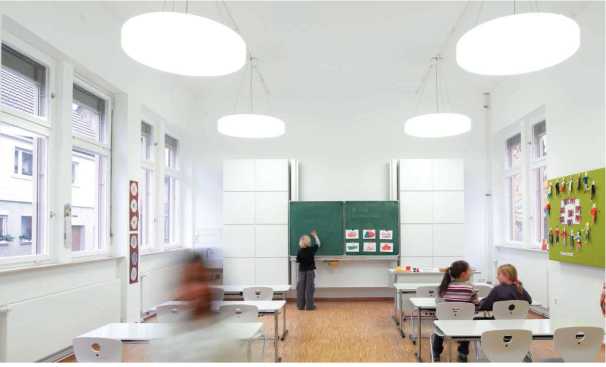 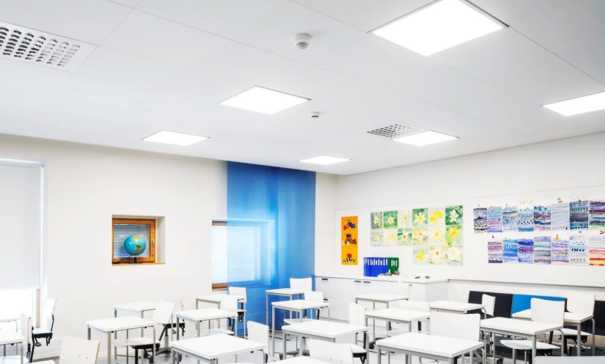 Подвесной потолок со скрытыми креплениями. Рекомендуется использовать акустические подвесные потолки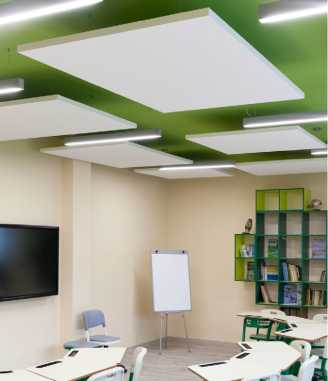 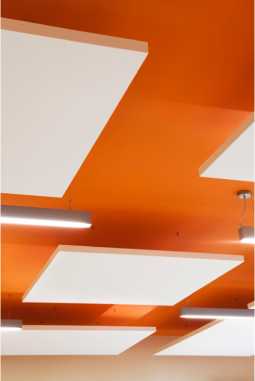 ХорошоАкустические панели в сочетании с окрашенным потолкомS'вернуться к содержаниюФП «Современная школа» НП «Образование» / Руководство по дизайну образовательного пространства центра «Точка Роста»39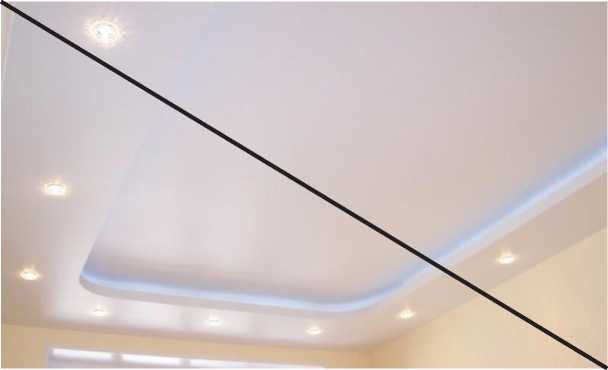 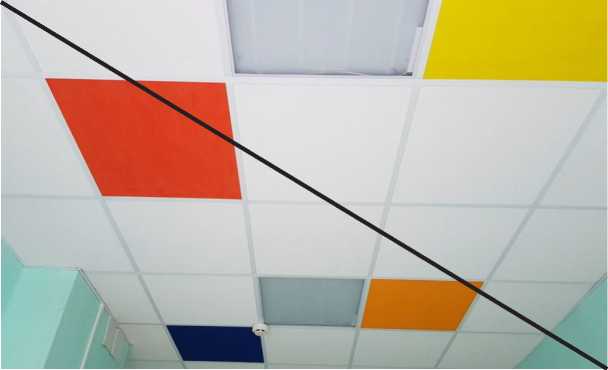 ПлохоМногоуровневые гипсокартонные конструкцииПлохоНатяжные потолки. Потолки с рисункамиПлохоОткрытые направляющие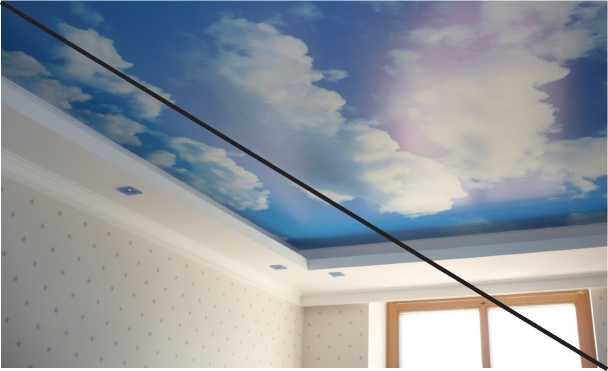 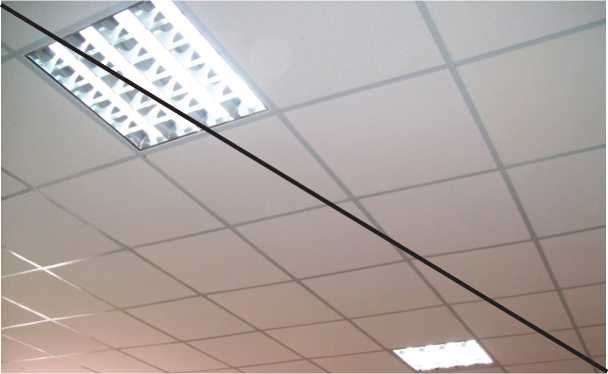 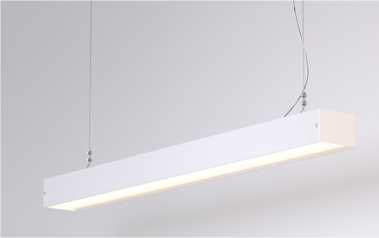 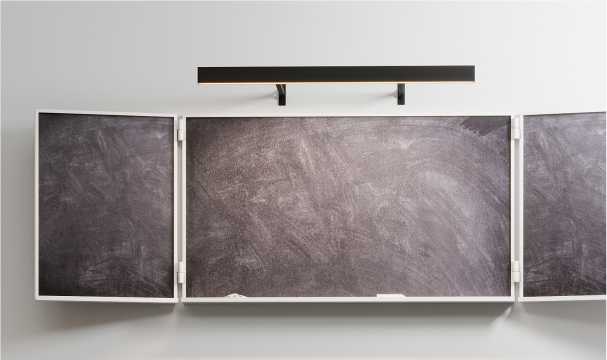 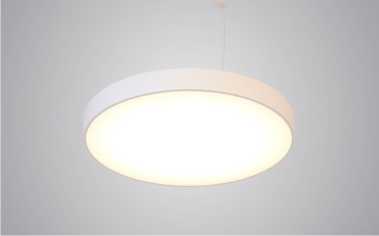 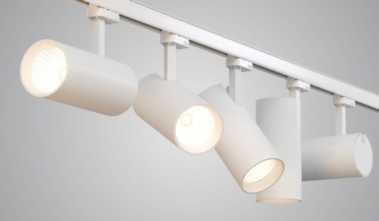 ОсвещениеРекомендуется использовать разнообразные простые лаконичные модели светильников прямоугольной или круглой формы. Допускается использование светильников нестандарной формы. Особенно актуально это в рекреациях, холлах, лекториях. Для освещения учебных помещений используются исключительно светильники рассеянного света. Не следует использовать встраиваемые точечные светильники как основное освещение. Для точечной подсветки зон лучше подойдут поворотные светильники на кронштейне.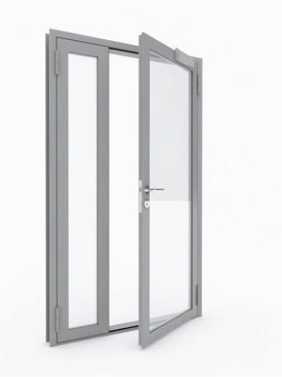 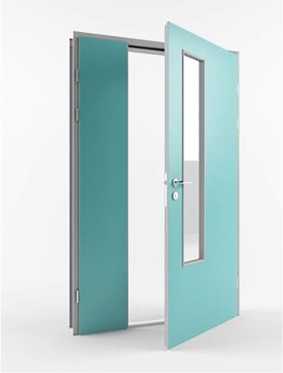 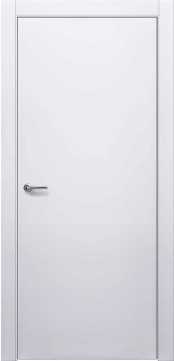 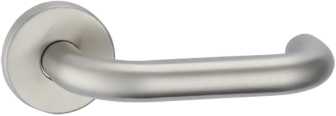 ДвериДвери для школьных помещений следует использовать из серий специализированных дверей для общественных зданий. Они могут быть сплошными, прозрачными, с прямоугольными или круглыми окнами. Хорошо подойдут простые белые двери или двери цвета светлого дерева. Но можно использовать однотонные двери и других цветов, если это оправдано общим дизайном. Поверхность двери должна быть гладкая, без филенок и резных узоров.Не следует устанавливать низкокачественные пластиковые двери и двери со сложным дизайном, предназначенные для жилых помещений. Недорогой и более удачный аналог белой пластиковой двери — дверь из ЛДСП по типу «финка». Также следует обратить внимание на фурнитуру двери. Ручки должны быть округлых правильных форм. Не подойдут ручки с узким хватом и различных вычурных форм.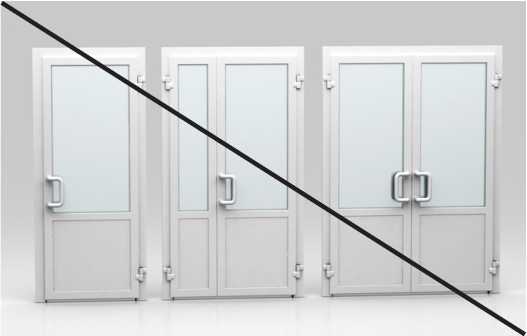 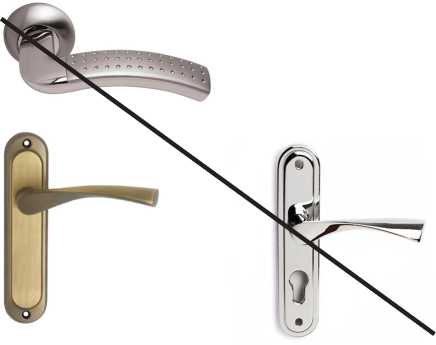 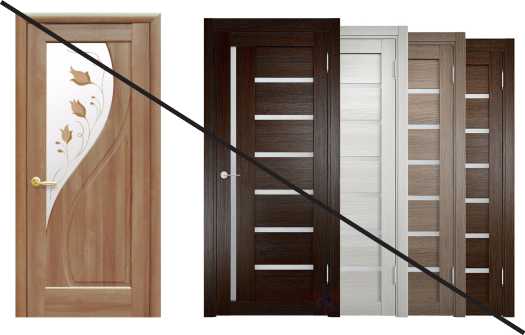 Двери. ПримерыПлохоНизкокачественные пластиковые двери. В этой же ценовой категории есть лучше выглядящий аналог — простая ламинированная дверь по типу «финка»ПлинтусПлинтус рекомендуется выбирать из металла, МДФ или дерева. Не стоит самостоятельно изготовлять плинтус из плитки: для этого существуют специальные керамогранитные профили. Также не стоит использовать плинтусы из ПВХ со сложным профилем и фактурой под дерево. Если покупать пластиковый плинтус, то это должен быть простой плинтус (белый или серый) с прямым профилем из качественного пластика.ХорошоПлинтусы из металла, МДФ, дерева с прямоугольным профилемПлохоНизкокачественный плинтус из ПВХ. Плинтус, изготовленный из нарезанной керамогранитной плитки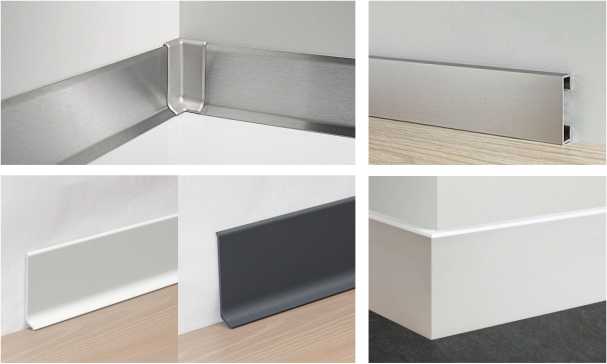 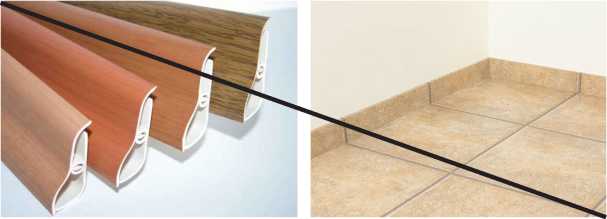 04ОСНАЩЕНИЕВ разделе приведены рекомендации по подбору мебели, аксессуаров, методического материала. Приведенные здесь модели мебели и оснащения не являются обязательным указанием к приобретению мебели определенных моделей и производителей, а служат общим ориентиром на рекомендуемую стилистику и функционал.Мебель. Общие принципы подбораПрежде чем подбирать мебель, следует детально продумать планировку, чтобы не ошибиться с количеством и габаритами.По дизайну лучше отдать предпочтение современной лаконичной мебели строгих форм и преимущественно белого цвета или цвета светлого дерева. Для верстаков и металлической мебели подойдет светлый серый цвет. Ярким цветом лучше всего выделять мебель для зон отдыха. Допускается незначительно акцентировать цветом стеллажи, учебные стулья. Системы хранения преимущественно должны быть закрытые. На открытых стеллажах ставится демонстрационное и постоянно используемое оборудование. Низкие стеллажи и учебные парты желательно выбирать мобильные, чтобы легко трансформировать учебный процесс (подкатные или достаточно легкие). Зоны отдыха оснащаются разнообразной мягкой мебелью (диваны, кресла-мешки, пуфы). Мебель для зон отдыха нежелательно обивать экокожей. Гораздо приятнее внешне и тактильно пуфы из ткани. Для этого подойдет любая износостойкая ткань для общественных помещений.Не следует выбирать мебель цвета красного и темного дерева, на темном каркасе. Углы столешниц учебных парт должны быть со скруглениями.Лабораторные помещения в практических зонах следует оснащать специализированной лабораторной мебелью или производственной мебелью в зависимости от типов работ в лаборатории.Далее на слайдах представлены примеры предпочтительного дизайна мебели, на которые следует ориентироваться.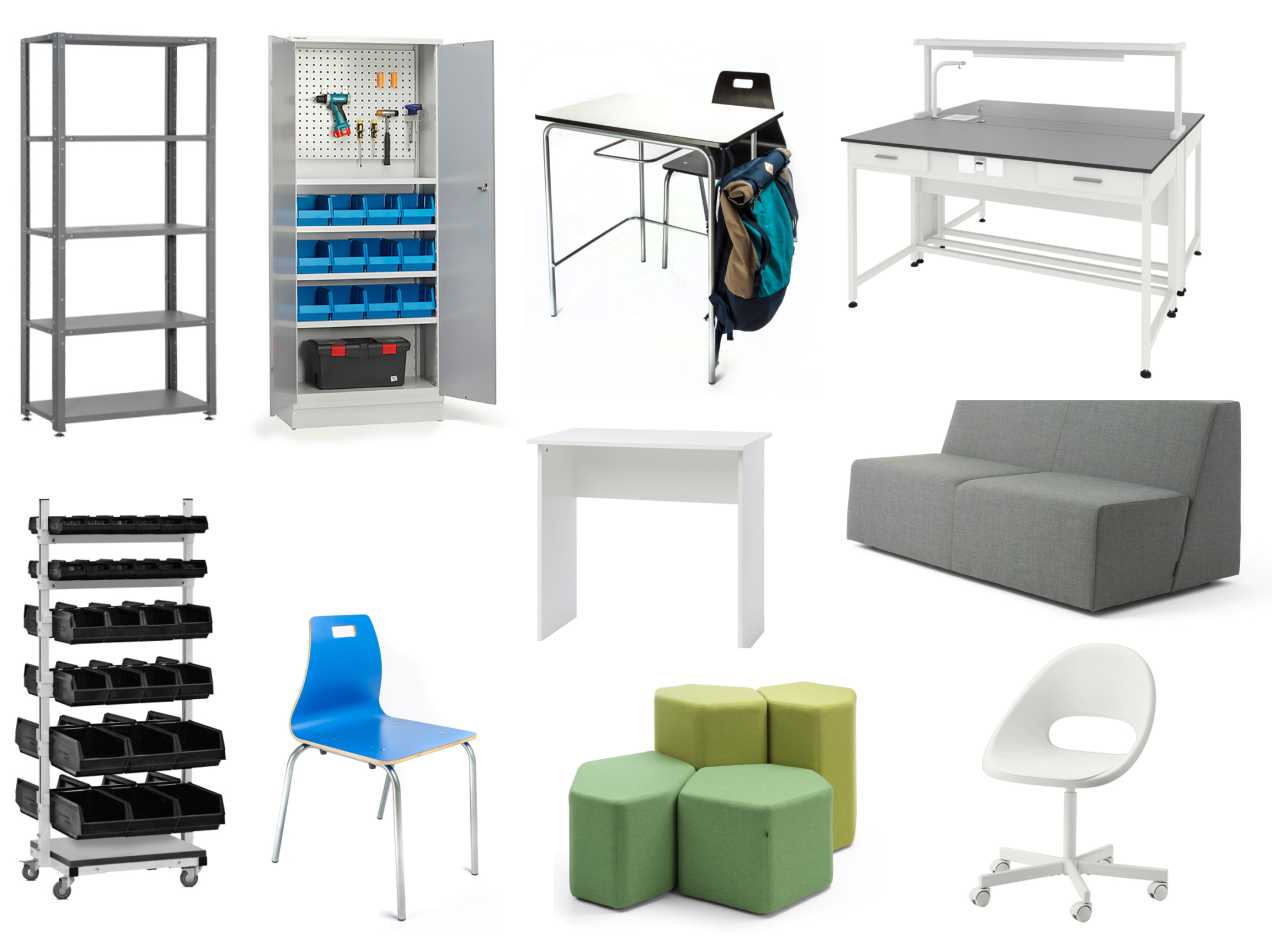 •Приведенные здесь образцы не являются обязательным указанием к приобретению мебели определенных моделей и производителей. Данные примеры служат общим ориентиром на рекомендуемую стилистику.В разделе «02 ЗОНИРОВАНИЕ» можно более подробно посмотреть рекомендации по мебели для каждого помещения и соотнести с существующими на рынке образцами.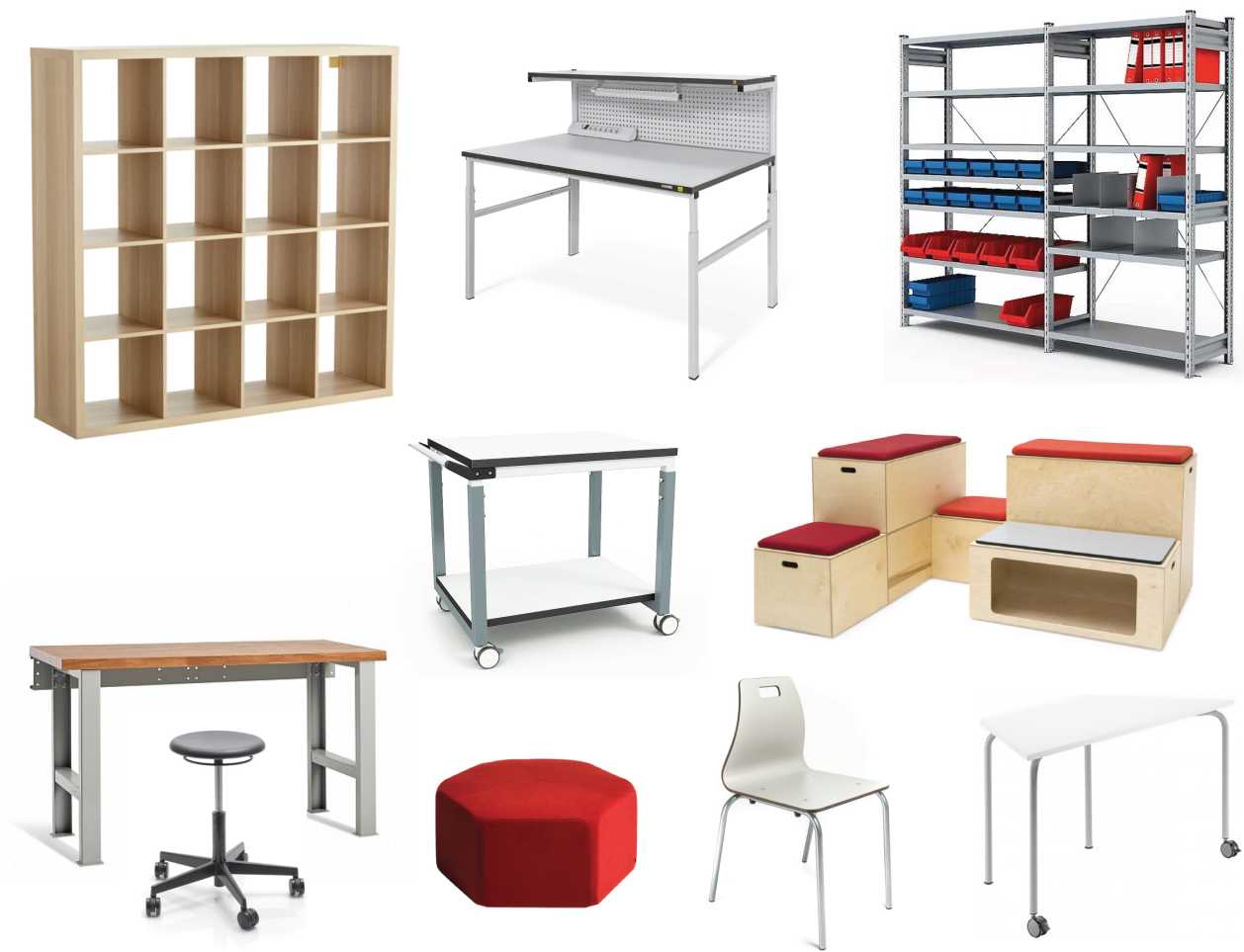 04ОСНАЩЕНИЕяПриведенные здесь образцы не являются обязательным указанием к приобретению мебели определенных моделей и производителей. Данные примеры служат общим ориентиром на рекомендуемую стилистику.В разделе «02 ЗОНИРОВАНИЕ» можно более подробно посмотреть рекомендации по мебели для каждого помещения и соотнести с существующими на рынке образцами.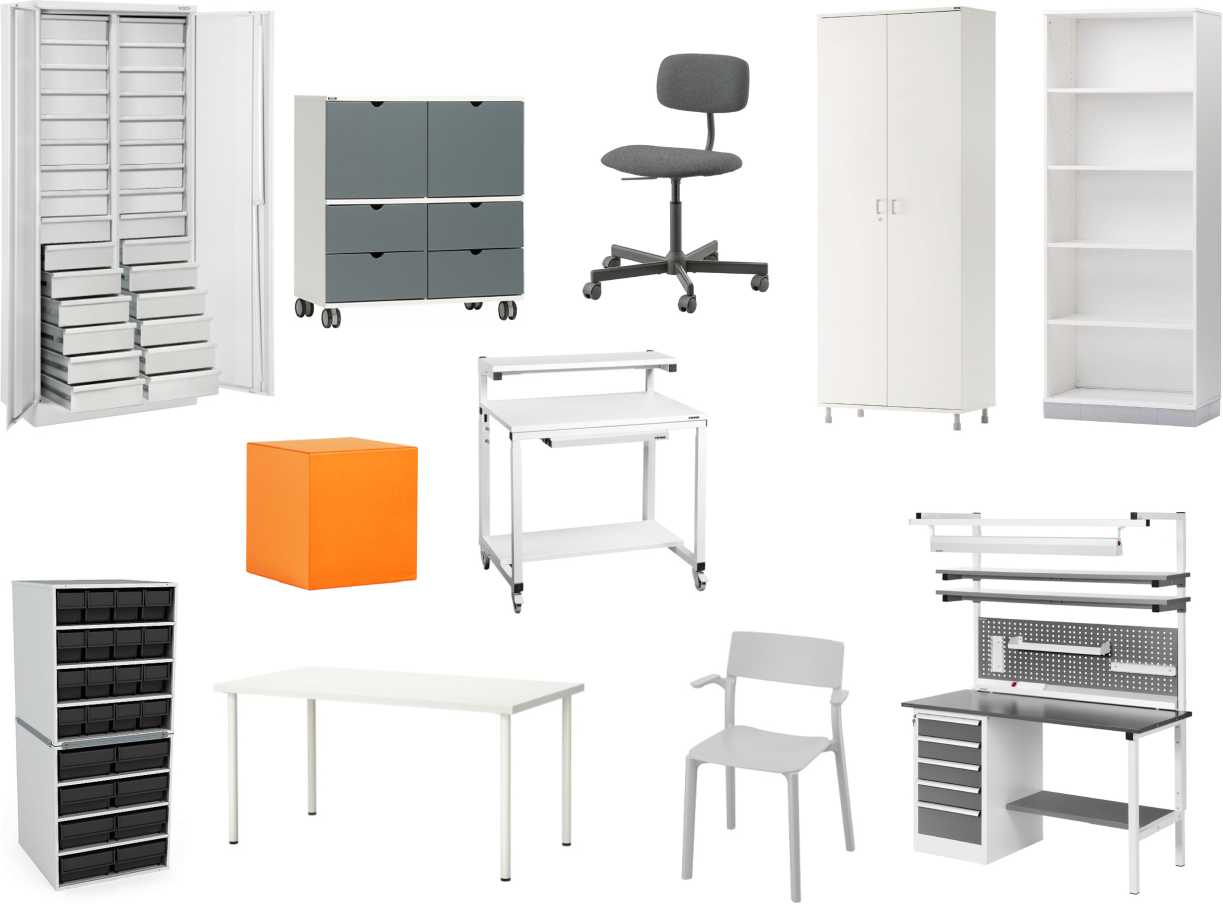 *Приведенные здесь образцы не являются обязательным указанием к приобретению мебели определенных моделей и производителей. Данные примеры служат общим ориентиром на рекомендуемую стилистику.В разделе «02 ЗОНИРОВАНИЕ» можно более подробно посмотреть рекомендации по мебели для каждого помещения и соотнести с существующими на рынке образцами.*Приведенные здесь образцы не являются обязательным указанием к приобретению мебели определенных моделей и производителей. Данные примеры служат общим ориентиром на рекомендуемую стилистику.В разделе «02 ЗОНИРОВАНИЕ» можно более подробно посмотреть рекомендации по мебели для каждого помещения и соотнести с существующими на рынке образцами.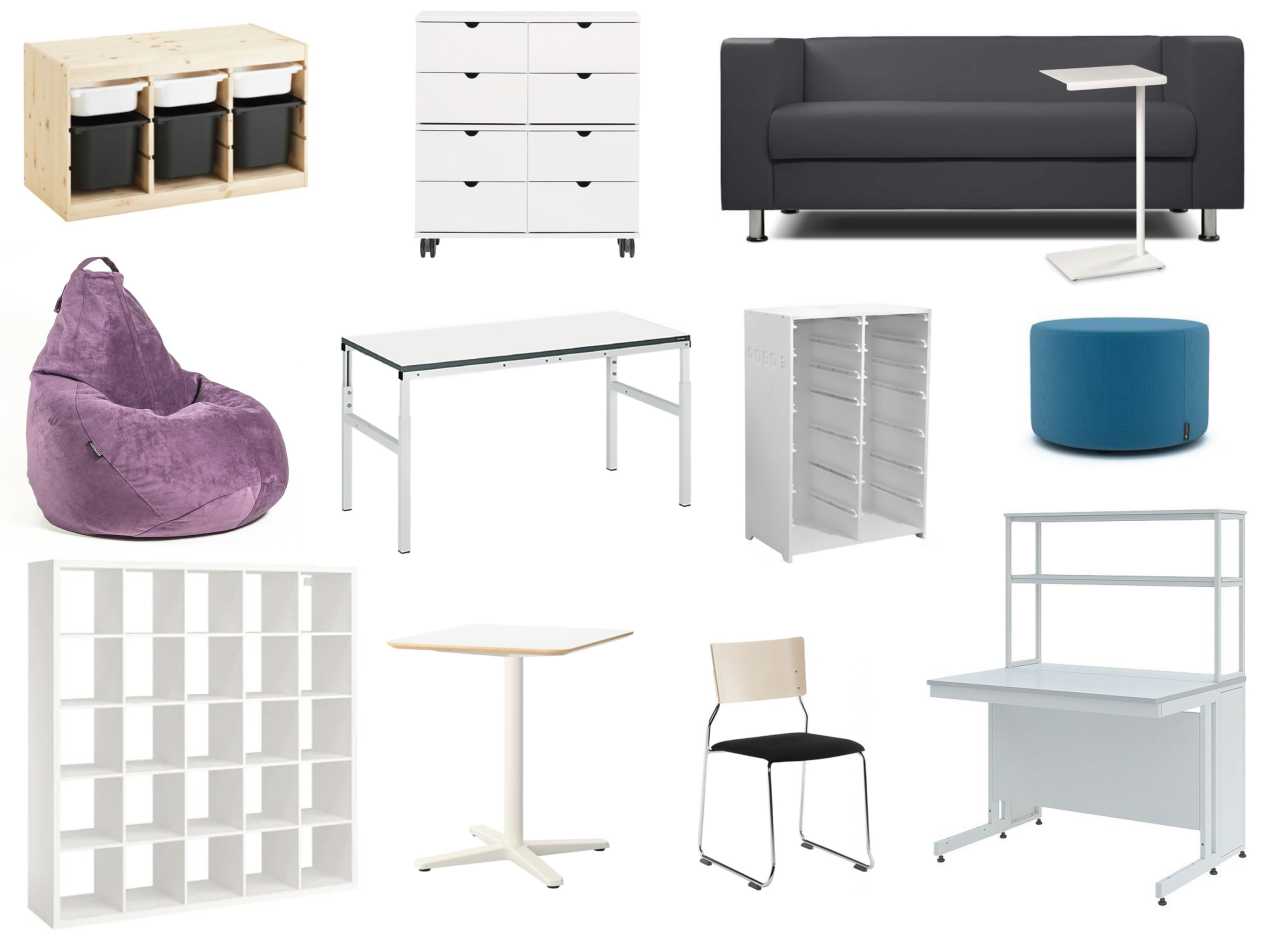 Мебель. Не рекомендуемые модели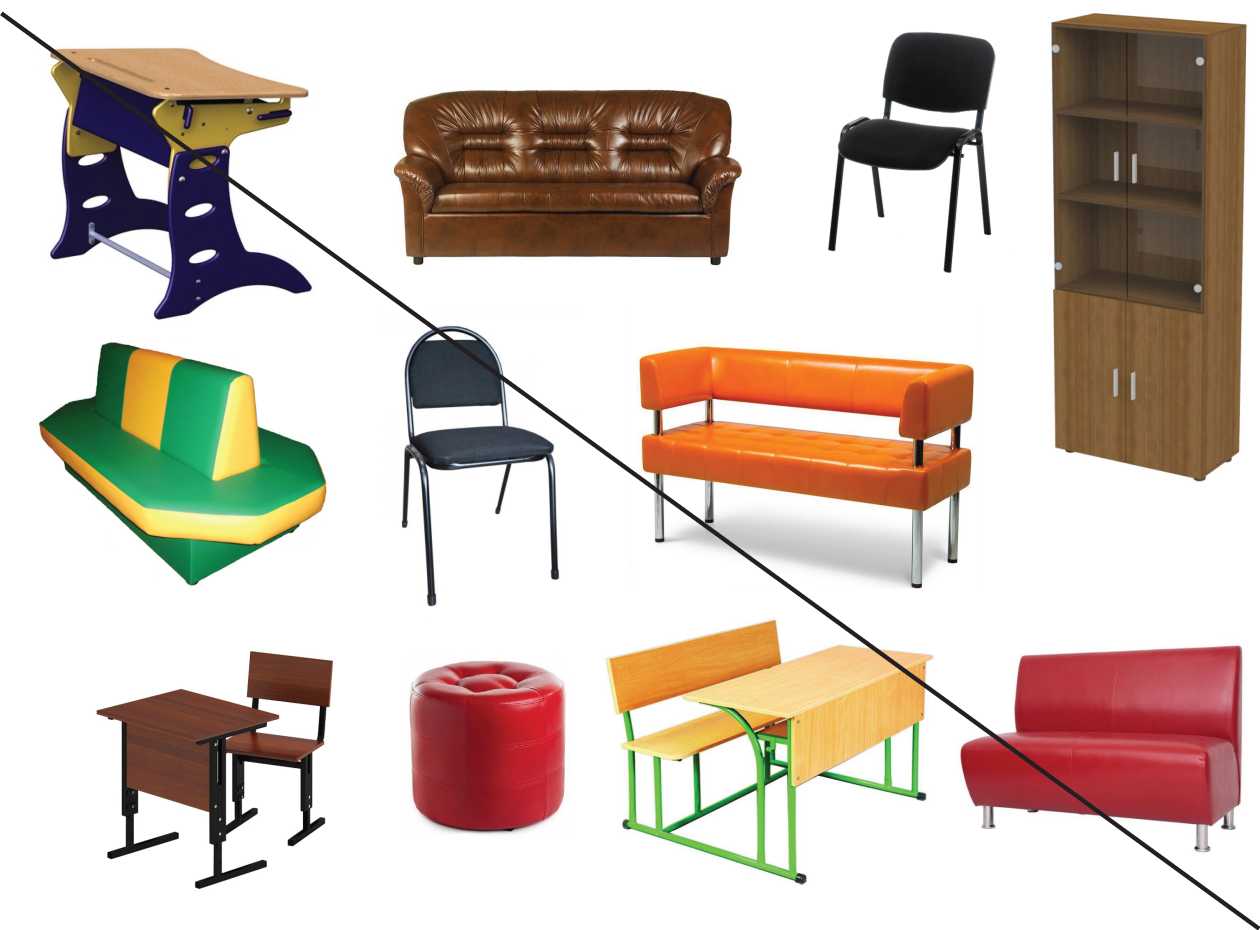 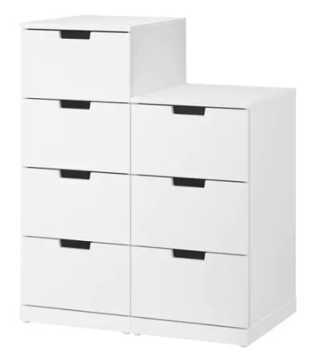 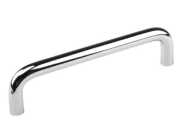 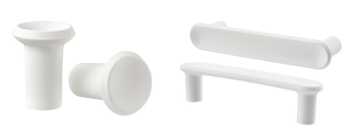 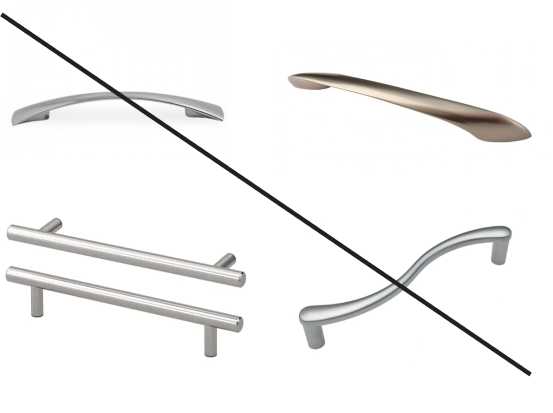 Ручки должны быть округлых правильных форм. Не подойдут ручки с узким хватом и различных вычурных форм. Шкафы могут быть и вовсе без ручек: открывание за счет углублений или прорезов. Шкафы рекомендуется оснащать плавно закрывающимися петлями.ХорошоРучки простых форм, прорезные ручки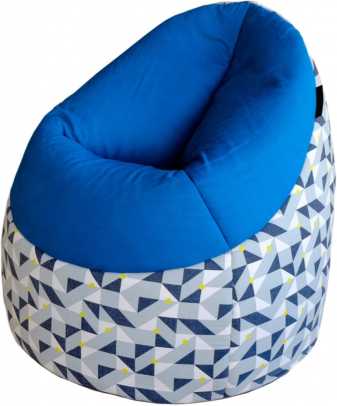 В случае выбора мебели с орнаментом рекомендуются крупные или мелкие одноцветные узоры, например горох или полоска, крупные геометрические орнаменты. Следует избегать пестрых и чересчур детализированных орнаментов.ПлохоСложный орнамент (слишком много детализированных элементов и цветов)ХорошоПростой крупный орнамент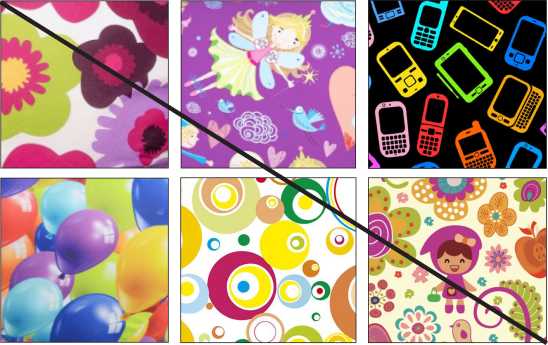 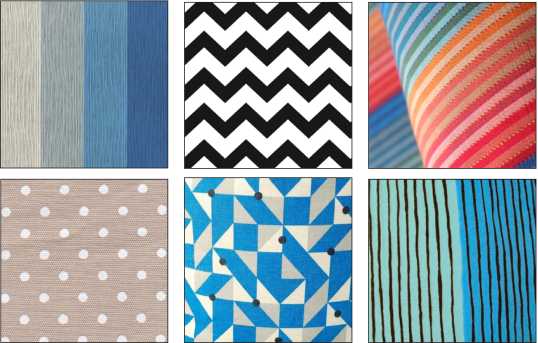 Санитарная зонаРаковины для санитарных зон учебных аудиторий рекомендуется использовать с тумбами или навесные. Мойка должна быть простой формы. Не следует использовать раковины с пьедесталом. Тумбы должны быть однотонные, с гладкой поверхностью. При мойках следует делать фартук. Лучше всего для этого подойдет настенная панель. Не рекомендуется делать фартук с помо щью керамической плитки.ПлохоРаковина с пьедесталом. Фартук из плиткиХорошоМойка простой формы навесная или с тумбой на ножках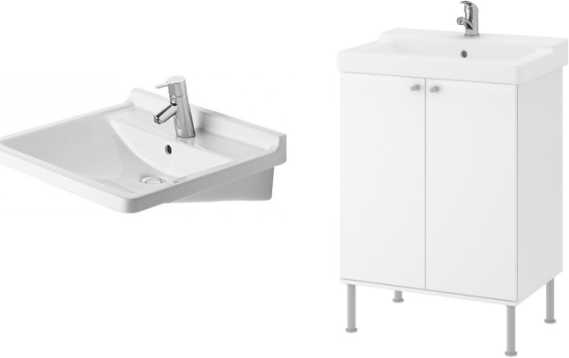 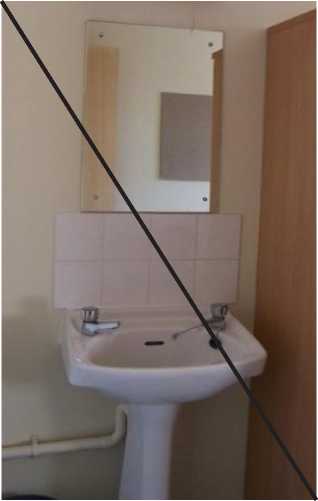 ШторыРекомендуется использовать рулонные светлые однотонные жалюзи. Они практичны в уходе: для поддержания чистоты достаточно периодически протирать рулонную систему влажной тряпкой или губкой. Установка рулонных штор в класс оставляет подоконники полностью свободными, а благодаря направляющим полотно плотно прилегает и не хлопает при проветривании кабинета. Внешний вид рулонных штор наиболее удачный из всех существующих моделей для общественных помещений. Не следует использовать вертикальные и горизонтальные складные жалюзи, шторы со сложными драпировками, ламбрекенами, разноцветными вставками. Следует выбирать модели нейтральных цветов: белые, светло-серые и светло-бежевые.•Если в помещении используется проектор, то жалюзи должны быть «блэкаут» (повышенной плотности).ХорошоРулонные жалюзи нейтральных цветовШторы. Неудачные решения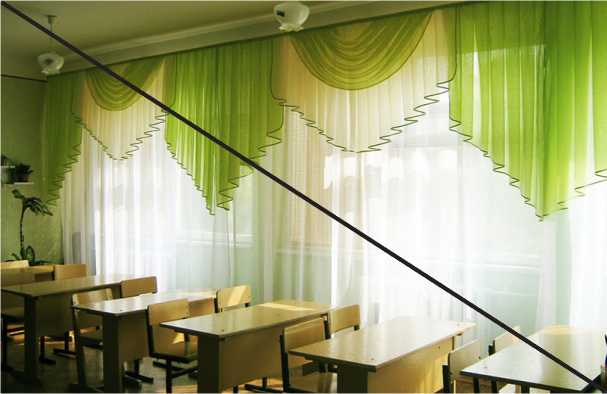 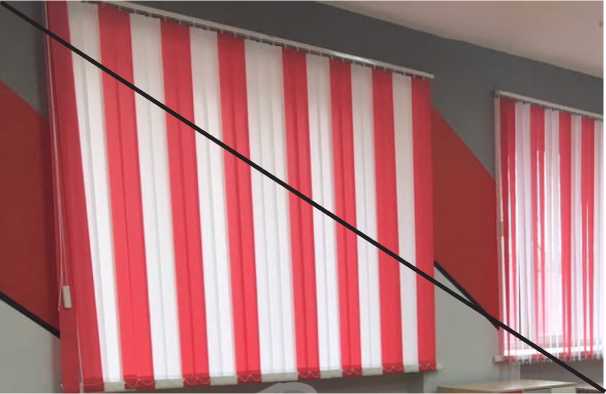 ПлохоСложные шторы с драпировками, фактурой, ламбрекенами, разных цветовПлохоРазноцветные вертикальные и жалюзи разной длины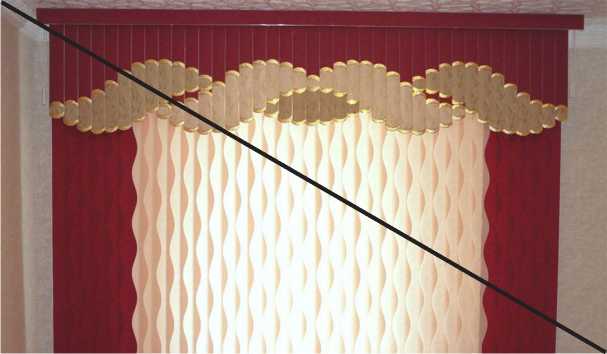 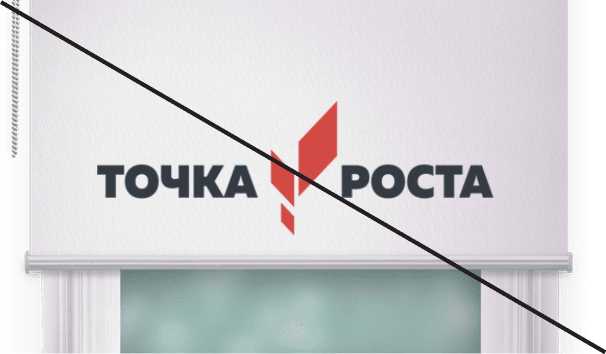 ПлохоМультифактурные жалюзиАксессуары для храненияБольшую роль в восприятии помещения играют и аксессуары для хранения, обеспечивающие порядок на стеллажах и в шкафах. Разнообразные папки, коробки, контейнеры помогут организовать хранение мелких предметов и улучшить интерьер. Следует выбирать однотонные аксессуары белого, серого, черного цветов или цвета натурального дерева. Допустимо использовать контейнеры и ярких тонов, если интерьер в большей степени нейтральных цветов.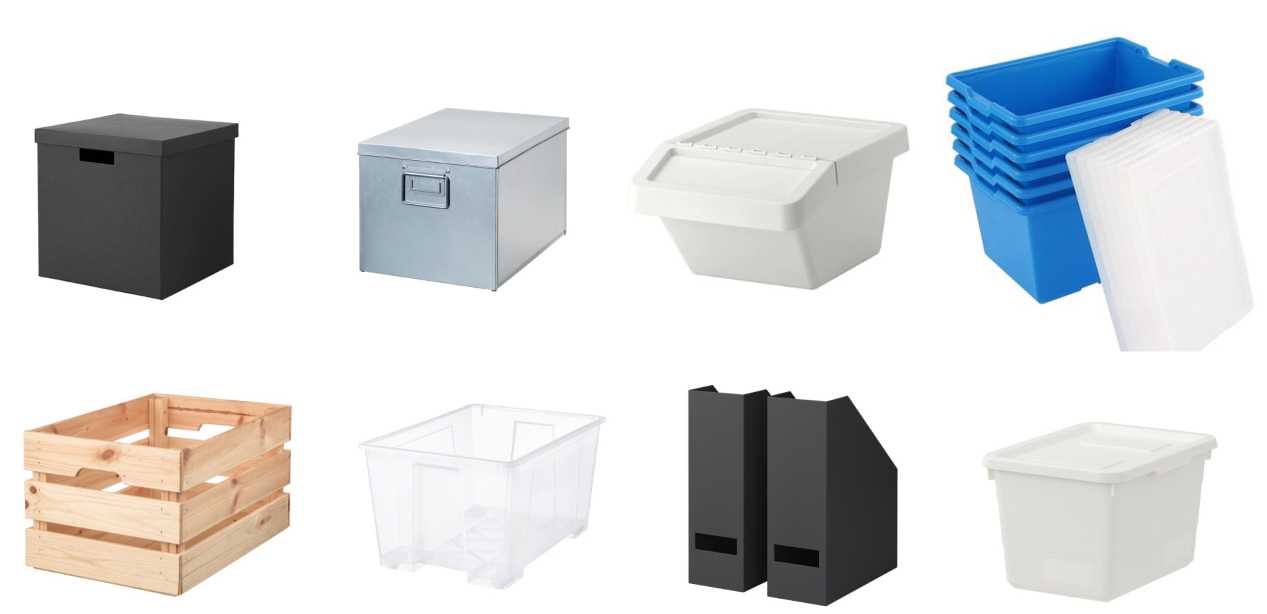 Внешний вид деталей тоже влияет на дизайн интерьера. Здесь следует придерживаться основных рекомендаций по подбору цвета: в основном подбирать однотонные предметы нейтральных цветов.Коммуникационное оснащениеРазмещать информацию, работы учеников, методический материал, объявления помогут различные коммуникационные доски: магнитные, грифельные, маркерные, пробковые, фетровые. Также можно использовать настенные сетки из струн для крепления зажимов и прищепок.Рекомендуется использовать как можно больше коммуникационных поверхностей во всех помещениях.вернуться к содержаниюФП «Современная школа» НП «Образование» / Руководство по дизайну образовательного пространства центра «Точка Роста»58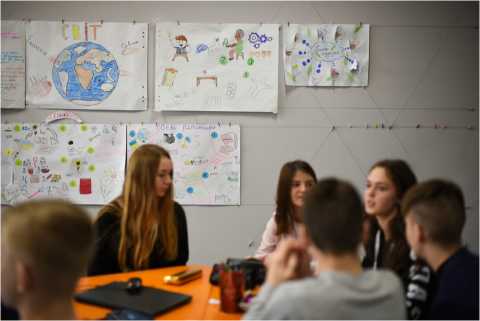 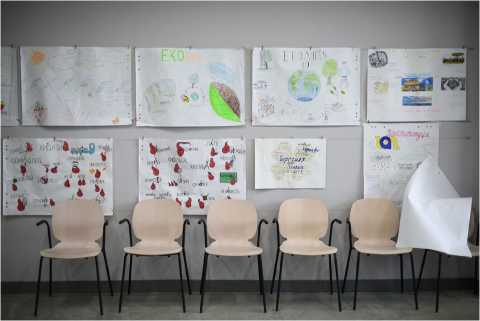 Коммуникационное оснащениеАльтернативой доскам могут быть магнитно-маркерные и грифельные самоклеящиеся пленки. Их можно клеить на стены, мебель. С помощью этой пленки и деревянной основы можно изготовить доски самостоятельно. Такая пленка может даже заменить основную классическую школьную доску. Ее поверхность одновременно удобна для крепления методического материала, письма и может служить экраном для проектора.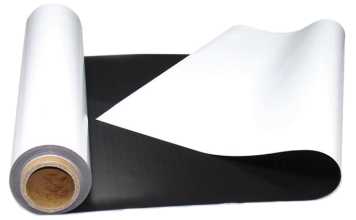 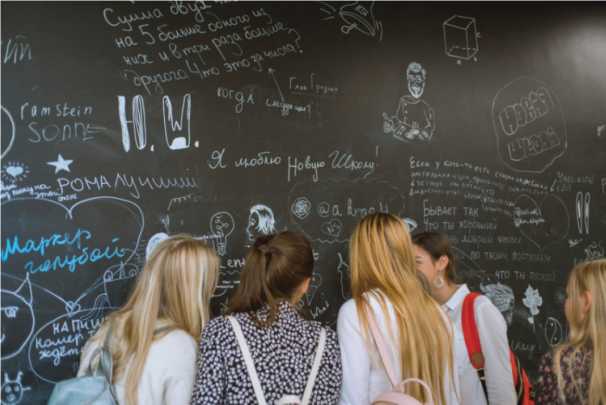 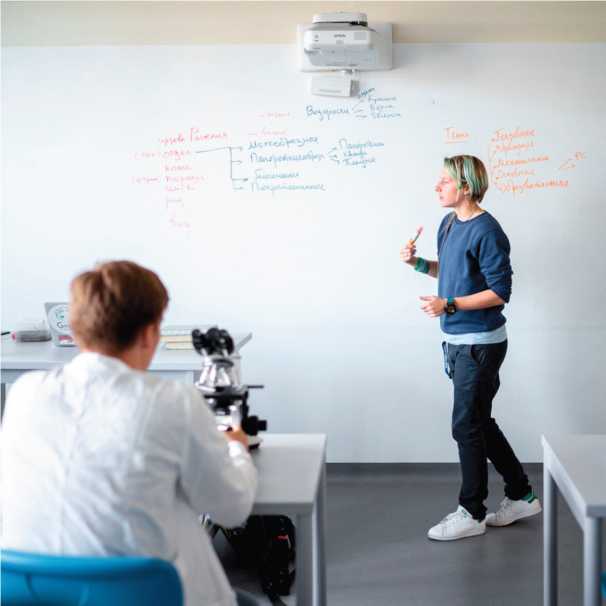 9Использование магнитно-маркерной или магнитно-грифельной пленки вместо классической школьной доски.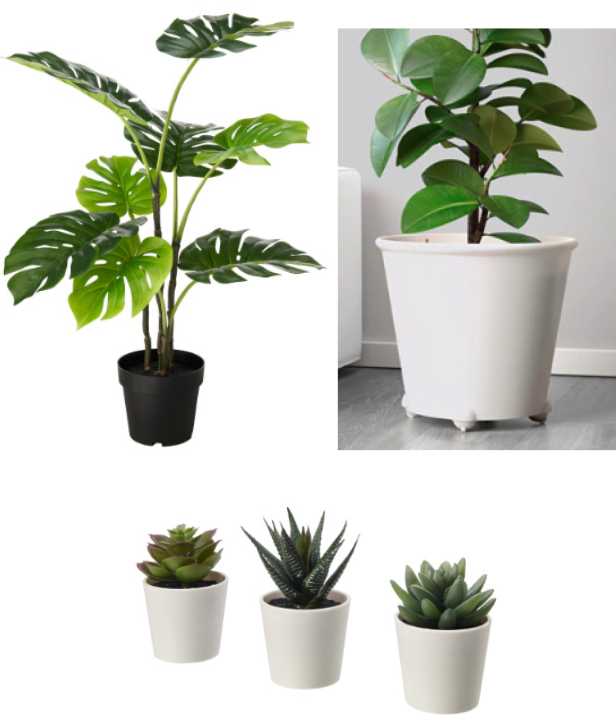 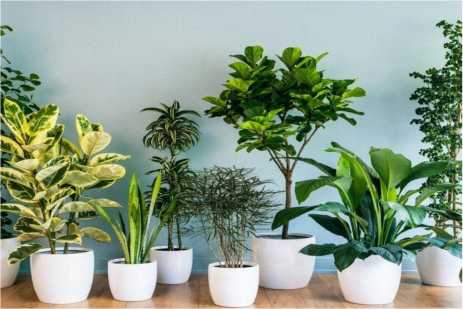 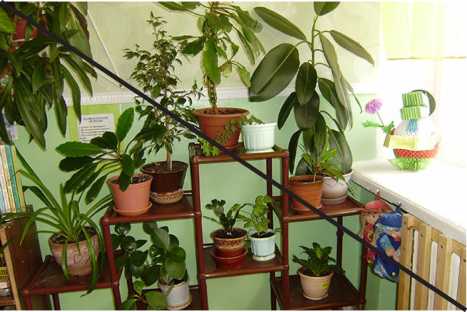 РастенияРастения желательно выращивать в одинаковых по форме и цвету горшках. При украшении кабинета растениями, принесенными из дома, предварительно стоит пересадить их в такие же горшки, в каких растут другие растения в кабинете.Наглядные методические пособия не должны быть чрезмерно яркими и пестрыми. На хороших методических пособиях нет лишней информации (рамки, рисунки, не относящиеся к предмету демонстрации). Следует отдавать предпочтение пособиям на однотонном фоне. Пособия лучше размещать на магнитных поверхностях (доски, стены), а не стационарно в рамках. Оформлять в рамки следует только постоянно используемый материал (таблицы умножения, правила безопасности).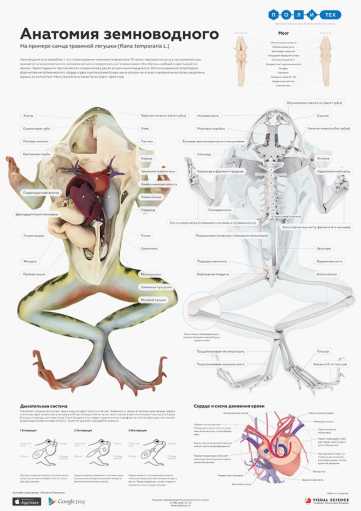 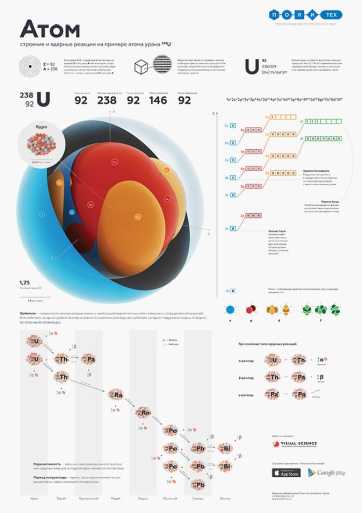 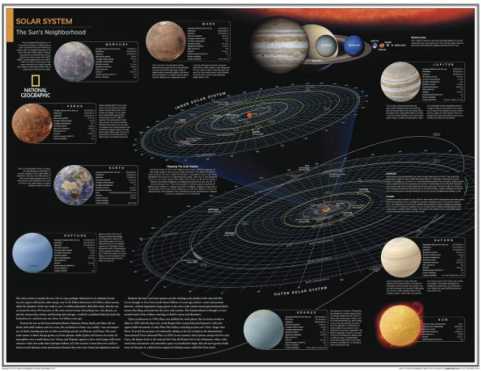 ХорошоОднотонный фон, отсутствие лишних рисунков, аккуратные подписи с простыми шрифтами без лишних украшательств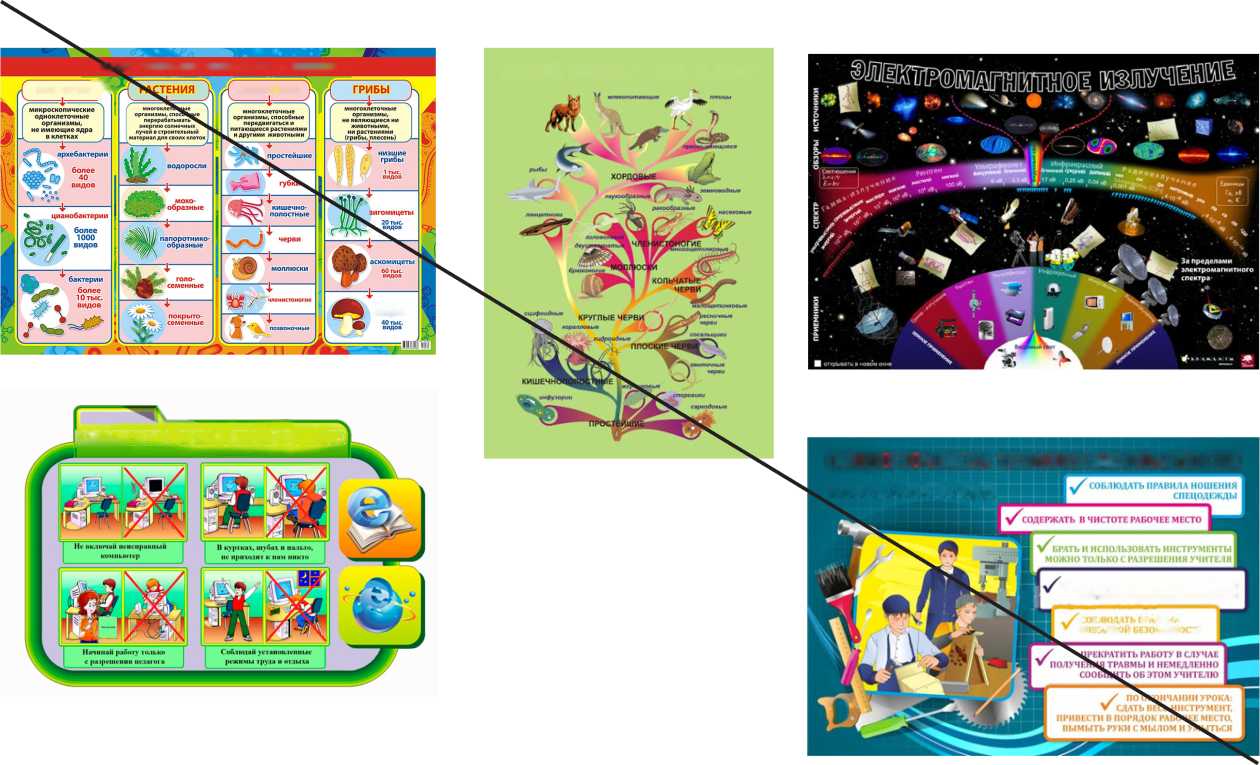 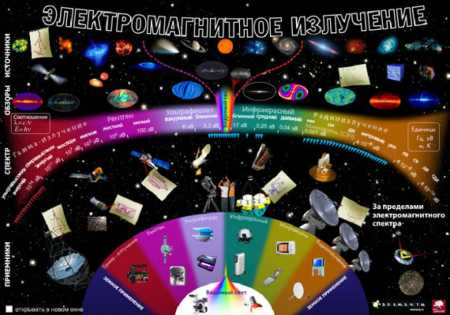 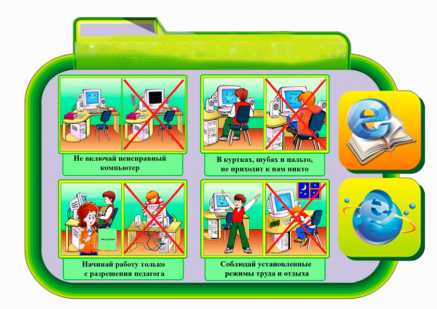 Наглядные пособия. Примеры неудачных решенийПортретыПортреты ученых — хорошее дополнение к учебным лабораториям. Знаменитые ученые являются примером и вдохновением для учащихся. При решении разместить портреты следует внимательно отнестись к подборке материала. Как правило, готовые наборы портретов излишне декорированны или перерисованны на современный манер. Лучше вовсе не размещать продукцию такого исполнения.Альтернативой покупным комплектам будет самостоятельная распечатка портретов из сети Интернет. Отлично подойдут репродукции, написанные известными художниками, или фотографии ученых. Ничего страшного, что они будут в разной стилистике. Это даже добавит естественности и отразит атмосферу жизни ученых.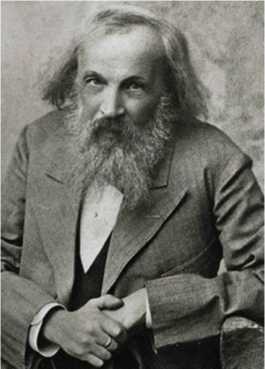 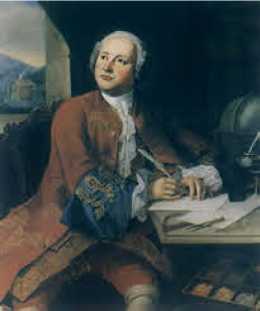 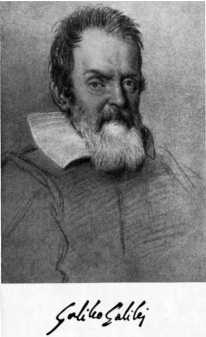 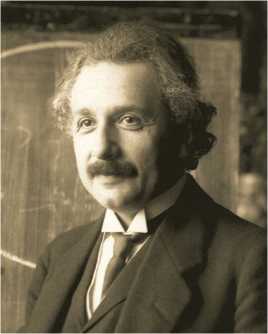 VСерию таких портретов проще напечатать самостоятельно, чем покупать готовые каталоги. В Интрнете много репродукций и фото в высоком разрешении. В печатной мастерской изготовят их на бумаге хорошего качества.ХорошоЖивые фотографии в естественных позах, репродукции известных художников. Ничего страшного, что портреты в разной стилистке и разного форматаПортреты. Примеры оформленияПортреты следует оформлять единообразно.Лучшим решением будет использовать простые рамки одного цвета с паспарту. Портреты можно повесить аккуратно в одну линию или составить разноуровневые композиции. Разноуровневая композиция особенно актуальна, если портреты очень различаются по формату.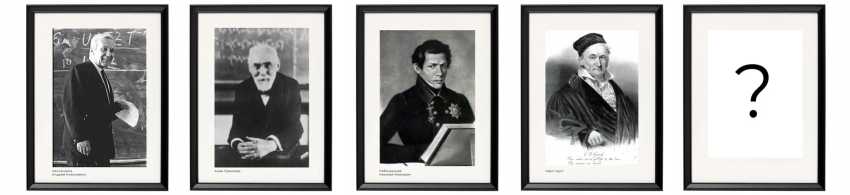 ХорошоЛинейная композиция. Оледует выдерживать одинаковые расстояния между рамками. Необязательно размещать портреты только в одну линию. При большом количестве портретов лучше повесить их в несколько рядов, чем растягивать композицию в длину всей стены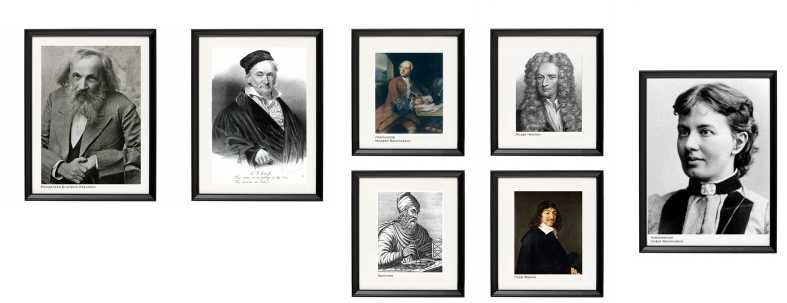 ХорошоРазноуровневая композиция — удачное решение, если портреты разного форматаПортреты. Примеры неудачных решений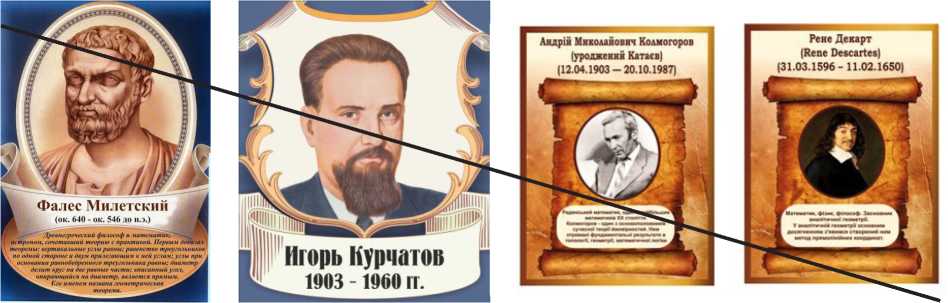 ПлохоИзлишние украшательства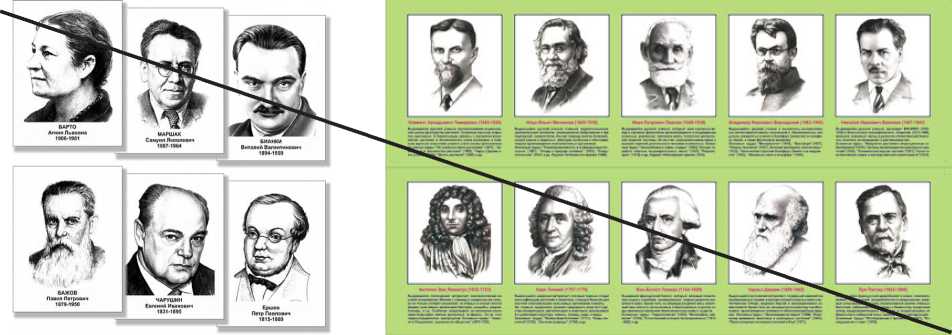 ПлохоПопытка привести портреты к одной графике обезличила их и сделала формальными. Лучше такие портреты вовсе не размещать. Маловероятно, что их кто-то будет рассматривать05НАВИГАЦИЯВ школе должна быть понятная система навигации, позволяющая детям, учителям и гостям комфортно ориентироваться и передвигаться. Если у школы есть необходимость обновить навигацию, то в этом разделе можно посмотреть идеи по созданию и дизайну современной школьной навигации.05	Общие рекомендацииНАВИГАЦИЯЭлементы навигацииОбщая схема школы с основными ориентирами. Поможет представить всю структуру здания. Желательно размещать на каждом этаже. Или это может быть список с помещениями с указанием этажаПоэтажный список с помещениями. Размещается на каждом этажеОбозначения этажей и лестницУказатели направленияИнформационные обозначения. Например, что в столовую нельзя заходить в верхней одеждеОбозначения функциональных зонОбозначения кабинетовОбщие рекомендацииНа навигационных элементах должна быть только полезная информация. Не должно быть лишних узоров, фигурных рамок, цветовых сочетаний. Чем проще навигация, тем лучше. Чтобы навигационные элементы эффективно работали, их необходимо выполнить в едином стиле и придерживаться единой системы при размещении.ШрифтВ навигации рекомендуется использовать гротескные шрифты (без засечек). Например: Helvetica, Meta, PT Sans, Montserrat. Буквы должны быть однотонными и без обводки.HelveticaМетаPT SansMontserratЦветПрименение разных цветов в навигационных элементах должно быть исключительно со смыслом. Например, цвет применяется, если нужно объединить таблички в один смысловой блок (кабинеты младших классов или другие функциональные зоны). Свой цвет можно присвоить навигационным элементам на разных этажах.СимволыВ навигации удобно использовать различные символы, дополняющие текст. Это должны быть максимально упрощенные и читаемые значки.МатериалыСледует использовать только матовые материалы во избежание появления бликов, которые затрудняют прочтение информации. Навигацию можно изготовлять из пластика, дерева, специальных настенных наклеек и даже с помощью графики. Графику следует наносить только с помощью трафаретов.Примеры гротескных шрифтов для навигации05	Общие рекомендацииНАВИГАЦИЯОсновные навигационные элементы:А)Б)вернуться к содержанию3 этажБиблиотекаСтаршие классы2 этажПсихолог Медкабинет Начальные классы^.ЛестницаВ) (	\WCWC&1 этажДиректор Зам. директора Учительская Столовая Раздевалки Спортивный залГ)Библиотека201Русский язык и литература2 этажКабинеты 200-220 —►Кабинеты 220-240 ◄—Медкабинет ◄—АЛЛаборатория103Общий список кабинетов — структура школы (может быть заменен на план школы)Б) Поэтажный список с кабинетамиДополнительные обозначения с пиктограммамиГ) Обозначения кабинетовФП «Современная школа» НП «Образование» / Руководство по дизайну образовательного пространства центра «Точка Роста»69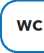 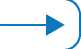 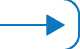 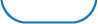 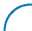 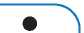 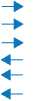 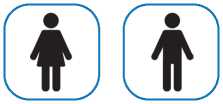 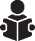 05ПримерыНАВИГАЦИЯ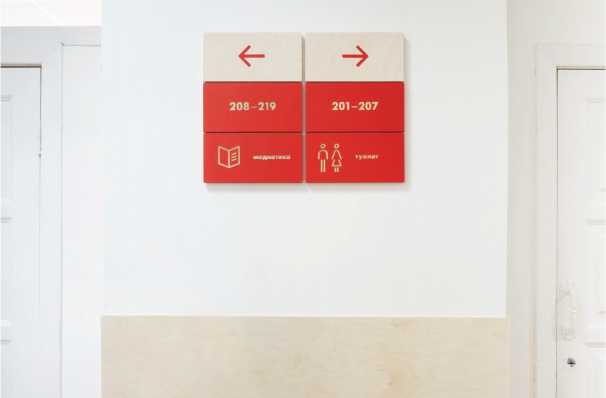 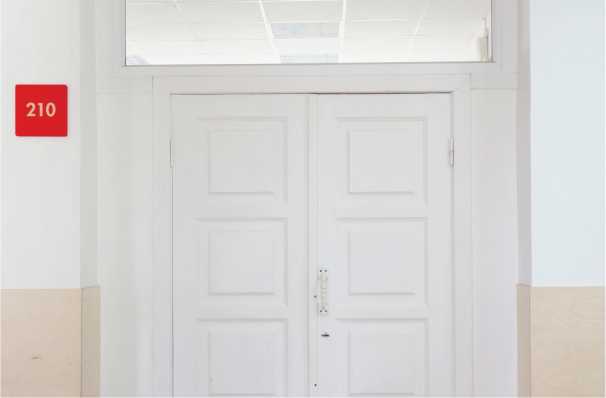 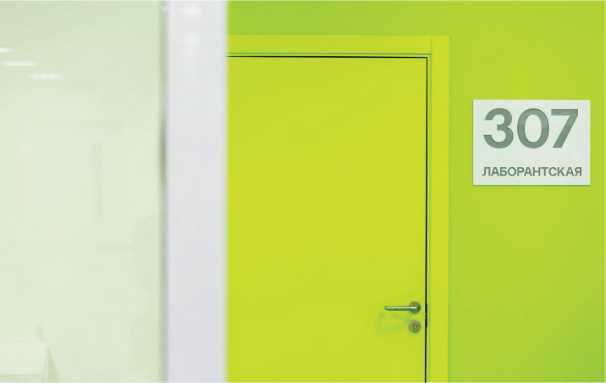 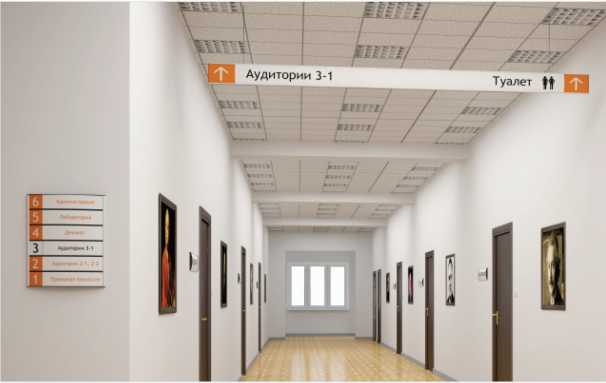 Примеры удачных решений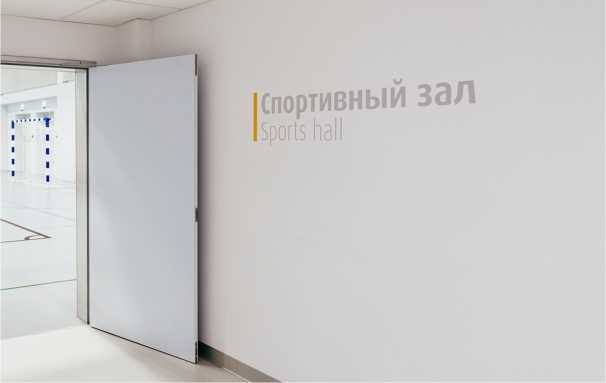 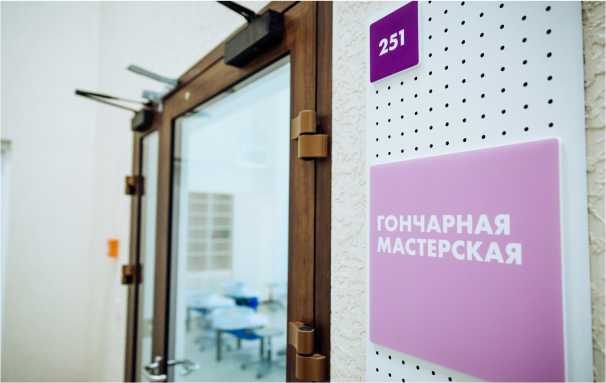 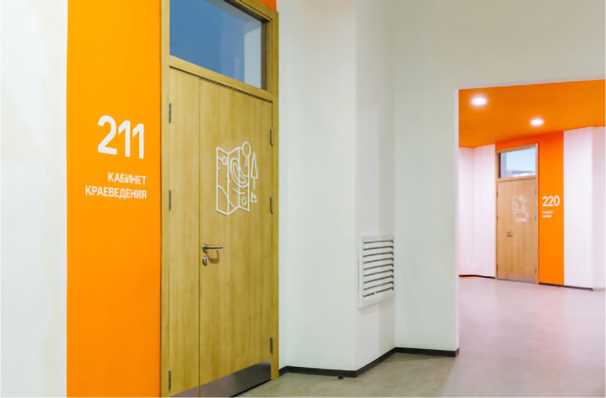 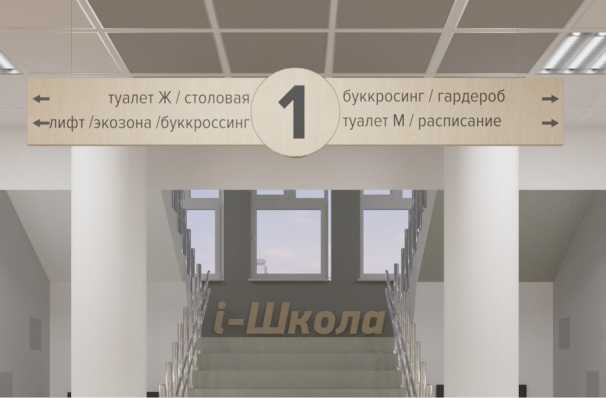 Примеры неудачных решений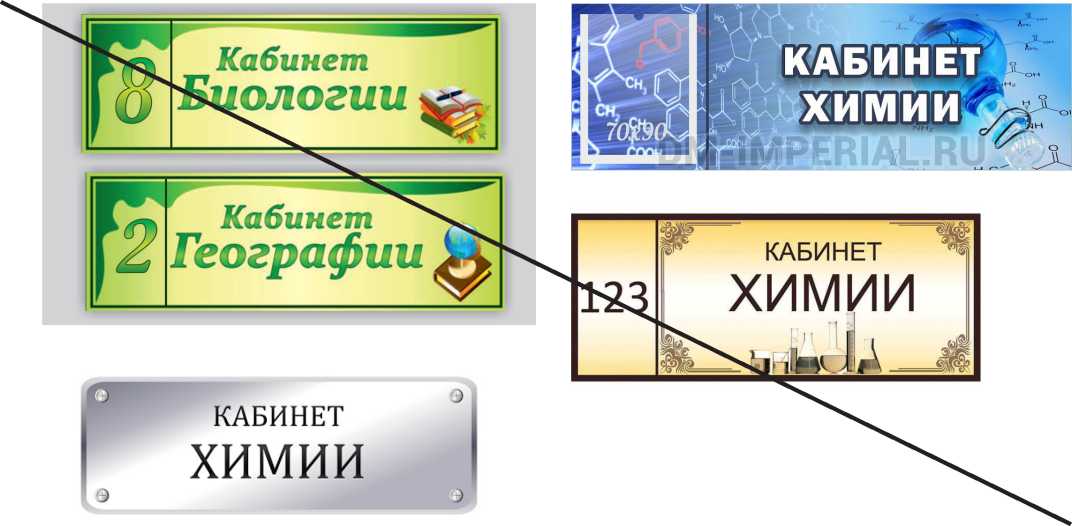 ПлохоЛишняя графика и декор, избыток ярких цветовПространстваГде разместить?1. Химическая и биологическая лабораторииНа базе уже существующего кабинета химии/биологии (как правило, в небольших школах эти предметы изучаются в одном кабинете)2. Физическая лабораторияНа базе уже существующего кабинета физики3. Технологическая лабораторияНа базе уже существующего каби- нета/кабинетов технологии, информатики4. Дополнительные помещенияНа базе уже существующих рекреаций, библиотеки, актового зала